ПРАВИТЕЛЬСТВО РЕСПУБЛИКИ ТЫВА
ПОСТАНОВЛЕНИЕТЫВА РЕСПУБЛИКАНЫӉ ЧАЗАА
ДОКТААЛот 5 мая 2023 г. № 296г. КызылОб утверждении региональной программы Республики Тыва «Охрана психического здоровья населения Республики Тыва на 2023-2026 годы»В соответствии с Законом Российской Федерации от 2 июля 1992 г. № 3185-1 «О психиатрической помощи и гарантиях прав граждан при ее оказании» Правительство Республики Тыва ПОСТАНОВЛЯЕТ:1. Утвердить прилагаемую региональную программу Республики Тыва «Охрана психического здоровья населения Республики Тыва на 2023-2026 годы».2. Контроль за исполнением настоящего постановления возложить на и.о. заместителя Председателя Правительства Республики Тыва Сарыглара О.Д.3. Разместить настоящее постановление на «Официальном интернет-портале правовой информации» (www.pravo.gov.ru) и официальном сайте Республики Тыва в информационно-телекоммуникационной сети «Интернет».Глава Республики Тыва                                                                                     В. Ховалыг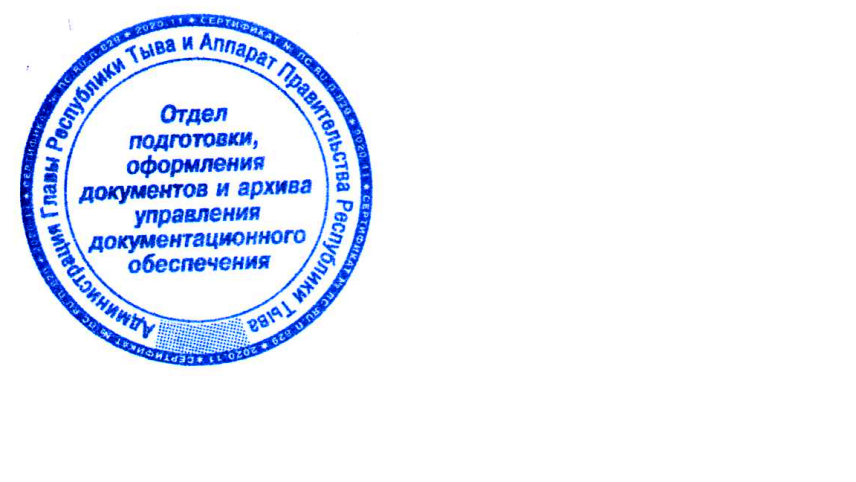 Утвержденапостановлением ПравительстваРеспублики Тыва      от 5 мая 2023 г. № 296РЕГИОНАЛЬНАЯ ПРОГРАММА Республики Тыва «Охрана психического здоровья населения Республики Тыва на 2023-2026 годы»П А С П О Р Трегиональной программы Республики Тыва«Охрана психического здоровья населения Республики Тыва на 2023-2026 годы»Обоснование проблемы, анализ ее исходного состоянияСистема оказания психиатрической помощи в России имеет государственный характер, что определяет ее организацию и финансирование. Главным образом, психиатрические услуги предоставляются государственными медицинскими организациями.Важно отметить, что психическое здоровье населения имеет решающее значение для характера межличностных отношений во всех сферах человеческой деятельности. Оно оказывает серьезное влияние на социализацию в обществе, качество жизни и всю социально-психологическую атмосферу общества.Психические расстройства могут приводить к долгосрочным последствиям, таким как безработица, преступность и насилие среди людей, чьи проблемы (например, депрессия, эндогенные расстройства, неврозы) не были решены своевременно.Стресс, вызванный текущими социальными изменениями, может приводить к росту числа психических расстройств, особенно к пограничным психическим расстройствам, таким как депрессивные расстройства, посттравматические стрессовые расстройства, соматоформные и тревожные расстройства, и другим. Поэтому потребность населения в получении качественной и своевременной помощи как на уровне индивида, так и на уровне социальных групп значительно возрастает.Для обеспечения полного охвата населения специализированной помощью возникает необходимость расширения медико-социально-психологических форм работы и межведомственного взаимодействия.Анализ показателей деятельности психиатрической службы Республики Тыва демонстрирует рост показателя первичной заболеваемости в сравнении с 2020 годом на 20,2 процента. В 2021 году в Республике Тыва было зарегистрировано 273 случая психических расстройств, и показатель первичной заболеваемости населения психическими расстройствами в целом составил 82,6 на 100 тыс. населения. Среди взрослого населения показатель первичной заболеваемости составил 65,1 на 100 тыс. взрослого населения в 2021 году, в то время как в 2020 году этот показатель был равен 54,0 на 100 тыс. населения, наблюдается прирост на 20,5 процента.В структуре пациентов с впервые установленным диагнозом в 2021 году преобладали пациенты с непсихотическими психическими расстройствами – 63,7 процента. Пациенты с психозами и слабоумием составили 21,9 процента, а с умственной отсталостью – 14,2 процента.На консультативном и диспансерном наблюдении в 2021 году состояло 6 269 больных, что составляет 1 897,5 на 100 тыс. населения. Из них 1 760 человек получали консультативно-лечебную помощь, что составляет 532,7 на 100 тыс. населения. Общий показатель болезненности незначительно снизился на 3,7 процента с 1 970,9 в 2019 году до 1 897,5 в 2021 году и остается ниже  значения данного показателя по Российской Федерации в 2,0 раза (РФ 2019 г. – 4 186,4).Число инвалидов в связи с психическими расстройствами в 2021 году в Республике Тыва составило 3 013 человек, что отмечается увеличением в абсолютных числах по сравнению с 2019 годом на 0,9 процента. Первичный выход на инвалидность с 2019 года имеет неустойчивую тенденцию. Отмечается резкое увеличение в 2020 году на 52,4 процента.Общая заболеваемость детей в возрасте от 0 до 14 лет психическими расстройствами увеличилась в 2020 году после снижения в 2019 году и вернулась к уровню 2018 года, составив 783,2 на 100 тыс. детского населения. Этот показатель ниже, чем в Сибирском федеральном округе (далее – СФО ) в 4,8 раза и в РФ в 3,3 раза (3783,7 и 2599,2 на 100 тыс. населения соответственно).Показатель общей заболеваемости подростков в возрасте от 15 до 17 лет психическими расстройствами снизился на 20,2 процента за последние три года и в 2020 году составил 2336,5 на 100 тыс. населения. Однако этот показатель выше, чем в СФО и в РФ: в СФО заболеваемость составила 6068,9 на 100 тыс. населения, а в РФ – 4688,4 на 100 тыс. населения. Это соответствует уровню заболеваемости в республике в 2,6 и 2,0 раза соответственно.В 2022 году было зарегистрировано 318 новых случаев психических расстройств, что привело к показателю первичной заболеваемости в 95,6 на 100 тыс. населения. В сравнении с 2021 годом отмечается прирост на 15,7 процента, а по сравнению с 2020 годом – на 39,1 процента (в 2020 году этот показатель составлял 68,7 процента).Среди пациентов, у которых был установлен диагноз впервые в жизни в 2022 году, большинство (61,0 процента) страдали непсихотическими психическими расстройствами. 25,7 процента пациентов имели психозы и слабоумие, а 13,2 процента – умственную отсталость.В сравнении с 2021 годом также отмечается рост числа пациентов с непсихотическими психическими расстройствами на 10,8 процента, а по сравнению с 2020 годом – на 46,8 процента. Это свидетельствует о росте числа пограничных психических расстройств, таких как расстройства личности зрелого возраста, в том числе органического генеза, тревожные, депрессивные, посттравматические стрессовые расстройства и другие.В возрастной структуре за 2022 год наблюдается увеличение показателей первичной заболеваемости среди всех возрастных групп населения в Республике Тыва:заболеваемость среди подросткового населения увеличилась до 223,7 на 100 тыс. подросткового населения в 2022 году, что на 57,3 процента выше, чем в 2021 году;заболеваемость среди детского населения увеличилась до 122,9 на 100 тыс. детского населения в 2022 году, что на 14,4 процента выше, чем в 2021 году;заболеваемость среди взрослого населения увеличилась до 71,1 на 100 тыс. взрослого населения в 2022 году, что на 9,2 процента выше, чем в 2021 году.Таким образом, за последние три года в Республике Тыва наблюдается рост показателей заболеваемости психическими расстройствами. Показатели заболеваемости в Республике Тыва ниже, чем в Сибирском федеральном округе в 2,5 раза (241,2), но выше, чем в РФ в 2,5 раза (36,9).Важнейшей социальной проблемой, связанной с психическим неблагополучием, является высокий уровень агрессивного поведения в форме правонарушений и суицидов. В течение 12 месяцев 2022 года было зарегистрировано 199 случаев намеренного самоповреждения, что составляет 59,8 на 100 тыс. населения (в 2021 году было 196 случаев, 56,3 на 100 тыс. населения). Из них 82 случая закончились летальным исходом, что составляет 24,6 на 100 тыс. населения и 41,2 процента от общего числа случаев самоповреждений (в 2021 году было 95 случаев, 28,7 на 100 тыс. населения). В сравнении с аналогичным периодом 2021 года отмечается незначительный прирост всех случаев самоповреждений на 0,8 процента. Однако случаи с летальным исходом снизились на 14,2 процента по сравнению с 2021 годом. Несмотря на снижение смертности от суицидов в общем населении республики показатель остается высоким (24,6). Следует отметить, что в соответствии с данными Всемирной Организации здравоохранения, показатель суицидов выше 20,0 на 100 тыс. населения считается критическим.Среди взрослого населения было зарегистрировано 136 случаев преднамеренных самоповреждений, что составило 65,6 на 100 тыс. соответствующего населения. По сравнению с 2021 годом этот показатель снизился на 16,1 процента (в 2021 году было зарегистрировано 162 случая, что составило 78,2 на 100 тыс. взрослого населения). Из этих случаев 65 закончились летальным исходом, что составило 31,4 на 100 тыс. взрослого населения (в 2021 году было 87 случаев, или 42 на 100 тыс. взрослого населения). Также отмечается снижение истинных суицидов на 25,3 процента по сравнению с 2021 годом.Среди всех случаев суицидов и парасуицидов в 2022 году на первом месте отмечаются самоповреждения путем отравления различными веществами – 38,7 процента (абс.ч. – 77), затем следуют повешения – 36,7 процента (абс.ч. – 73), резаные ранения – 15,6 процента (абс.ч. – 31), падения с высоты – 3,5 процента (абс.ч. – 7), выстрелы в себя из огнестрельного оружия – 2 процента (абс.ч. – 4) и утопления – 0,5 процента (абс.ч. – 1). По гендерному признаку самоповреждения совершаются в равных долях: мужчины – 51,2 процента (абс.ч. – 102), женщины – 48,7 процента (абс.ч. – 97).Истинные суициды среди взрослого населения преимущественно совершены путем повешения – 57 (87,7 процента), выстрела в себя из огнестрельного оружия – 4 (6,2 процента), падения с высоты – 2 случая (3,05 процента), и отравления – 2 (3,05 процента).В период с 2018 по 2022 годы наблюдается значительный рост количества случаев суицида среди детско-подросткового населения. В 2022 году было зарегистрировано 63 случая в возрасте от 0-17 лет, что составляет показатель в 51,1 случая на 100 тыс. населения. Из них 17 случаев были завершенными суицидами, а 46 случаев – попытками суицида. В 2021 году было зарегистрировано 34 случая преднамеренных самоповреждений несовершеннолетних в возрасте от 0-17 лет, что составляет показатель в 27,8 случаев на 100 тыс. населения. Из них 8 случаев были завершенными суицидами, а 26 случаев – попытками суицида. В сравнении с аналогичным периодом 2020 года отмечается увеличение показателя всех преднамеренных самоповреждений на 85,4 процента, а завершенных суицидов в 2 раза. В 2020 году было зарегистрировано 23 случая преднамеренных самоповреждений несовершеннолетних в возрасте от 0-17 лет, что составляет показатель в 19,1 случая на 100 тыс. населения. Из них 6 случаев были завершенными суицидами, а 17 случаев – попытками суицида. В 2019 году было зарегистрировано 28 случаев преднамеренных самоповреждений у несовершеннолетних, что составляет показатель в 23,3 случая на 100 тыс. населения. Из них 3 случая были завершенными суицидами. В 2018 году было зарегистрировано 25 случаев преднамеренных самоповреждений, что составляет показатель в 20,8 случая на 100 тыс. населения. Из них 4 случая были завершенными суицидами. Сравнивая с 2018 годом, в 2022 году отмечается рост суицидов среди несовершеннолетних в 4 раза.Согласно официальной статистике Росстата, следует отметить снижение показателя смертности от самоубийств в возрастной категории от 15 до 19 лет. В 2018 году показатель смертности составил 7,9 на 100 тыс. (540 случаев), в 2019 году – 7,4 на 100 тыс. (524 случая), в 2020 году – 6,2 на 100 тыс. (443 случая).Однако в данной возрастной группе (среднероссийский показатель – 6,2 на 100 тыс.) наблюдаются различия в ранжировании субъектов Российской Федерации по показателям смертности от самоубийств в 2020 году. Республика Тыва заняла второе место среди регионов Российской Федерации по частоте суицидов среди несовершеннолетних и молодежи в возрасте от 15 до 19 лет (по данным Росстата – 29,8 на 100 тыс. данной возрастной группы).Согласно полученным отчетным и статистическим данным, на территории Республики Тыва факторами, способствующими суицидальному поведению населения, являются: дисгармоничное развитие личности, нарушения социальной адаптации, длительные конфликты в семье, социальное неблагополучие, безработица, злоупотребление спиртными напитками и наркотическими веществами. Наблюдается тенденция роста суицидального поведения населения (попыток и летальных случаев) на территории республики, причем используются более жестокие и смертельно опасные средства (например, самоповешение или нанесение резаных ран). Кроме того, увеличивается доля завершенных суицидов в общей структуре.Предполагаемыми причинами суицидов являются:личностно-семейные факторы, такие как семейные конфликты, развод, болезнь, смерть близких, одиночество, неудачная любовь, нежелательная беременность и оскорбления со стороны окружающих, которые могут привести к повышенному уровню стресса и депрессии;состояние здоровья, включая психические и соматические заболевания и врожденные аномалии развития, которые могут привести к болевым ощущениям, беспокойству и другим проблемам, вызывающим физическое или эмоциональное страдание;конфликты, связанные с антисоциальным поведением, такие как опасение уголовной ответственности, боязнь иного наказания или позора, злоупотребление спиртными напитками или наркотическими веществами, которые могут привести к нарушениям психического здоровья и повышенной склонности к рискованному поведению;конфликты, связанные с работой, такие как увольнение, переезд, устройство на новое место работы, которые могут привести к повышенному уровню стресса и депрессии;материально-бытовые трудности, такие как финансовые проблемы или низкий уровень жизни, которые могут привести к чувству отчаяния и невозможности изменить свою ситуацию.Для предотвращения суицидов важно укреплять психическое здоровье населения и обеспечивать доступ к профессиональной психологической помощи и поддержке для тех, кто находится в кризисной ситуации. Кроме того, необходимо улучшать условия труда, обеспечивать социальную поддержку для тех, кто сталкивается с материальными трудностями, и предотвращать злоупотребление алкоголем и наркотиками. Предотвращение самоубийств является одной из приоритетных задач, а одной из целей в области устойчивого развития является сокращение смертности в результате самоубийств. Для достижения этой цели могут быть использованы следующие мероприятия, доказавшие свою эффективность: ограничение доступа к средствам самоубийства; взаимодействие со средствами массовой информации с целью ответственного сообщения информации о самоубийствах; содействие формированию социально-эмоциональных жизненных навыков; и раннее выявление признаков суицидального поведения, оценка состояния, ведение и последующее наблюдение за любым, кто имеет суицидальные наклонности. В целом, экономические последствия психических заболеваний являются огромными. Издержки в виде потери трудоспособности (инвалидизации), снижения производительности и других косвенных расходов для общества, часто превышают расходы на медицинское обслуживание. Среди всех психических расстройств дороже всего обществу обходится шизофрения, учитывая издержки на одного пациента. Депрессивные и тревожные расстройства обходятся гораздо дешевле, но они распространены гораздо шире и поэтому составляют значительную долю в общих издержках. Укрепление здоровья и профилактика заболеваний необходимы на всех этапах жизни для улучшения психического благополучия и повышения устойчивости, а также предотвращения возникновения психических заболеваний и их последствий. Многие факты свидетельствуют о том, что меры по укреплению здоровья и профилактике могут быть экономически эффективными. Эти меры включают выявление индивидуальных, социальных и структурных факторов, влияющих на психическое здоровье, а также медицинское вмешательство для снижения рисков, повышения устойчивости и создания благоприятной среды для психического здоровья. Соответствующие меры могут быть спланированы и приняты с учетом потребностей отдельных лиц, конкретных групп населения или населения в целом. Для укрепления психического здоровья населения Республики Тыва разработана программа «Охрана психического здоровья населения Республики Тыва на 2023-2026 годы», направленная на решение соответствующих задач. Планируется, что к 2026 году выявляемость психических расстройств повысится с 86,6 до 98,8 на 100 тыс. населения, а эффективность оказания специализированной медицинской помощи лицам с психическими расстройствами и расстройствами поведения увеличится с 55 до 80 процентов. Кроме того, ожидается снижение уровня смертности от завершенных суицидов с 25,0 до 24,4 на 100 тыс. населения, а также снижение доли суицидальных попыток среди населения с 30,6 до 30,0 на 100 тыс. населения. Программа разработана в соответствии с действующими нормативными правовыми актами, включая Закон Российской Федерации от 2 июля 1992 г. № 3185-1 «О психиатрической помощи и гарантиях прав граждан при ее оказании», распоряжение Правительства Российской Федерации от 26 апреля 2021 г. № 1058-р «Об утверждении комплекса мер до 2025 года по совершенствованию системы профилактики суицида среди несовершеннолетних», приказы Министерства здравоохранения Российской Федерации от 6 мая 1998 г. № 148 «О специализированной помощи лицам с кризисными состояниями и суицидальным поведением», от 14 октября 2022 г. № 668н «Об утверждении Порядка оказания медицинской помощи при психических расстройствах и расстройствах поведения», и от 28 февраля 2019 г. № 103н «Об утверждении порядка и сроков разработки клинических рекомендаций, их пересмотра, типовой формы клинических рекомендаций и требований к их структуре, составу и научной обоснованности включаемой в клинические рекомендации информации».II. Основные цели, задачи и этапы реализации ПрограммыЦелью Программы является улучшение показателей психического здоровья населения республики: рост выявляемости психических расстройств с 86,6 до 98,8 на 100 тыс. населения; повышение эффективности оказания специализированной медицинской помощи лицам с психическими расстройствами и расстройствами поведения с 55 до 80 процентов; снижение уровня смертности от завершенных суицидов с 25,0 до 24,4 на 100 тыс. населения; снижение доли суицидальных попыток среди населения с 30,6 до 30,0 на 100 тыс. населения, путем совершенствования доступной высококвалифицированной специализированной психолого-психиатрической помощи лицам группы риска в целях улучшения качества и продолжительности их жизни.Для достижения поставленных целей предполагается решение следующих задач: - обеспечение доступности профессиональной психолого-психиатрической помощи населению;- обеспечение эффективного межведомственного взаимодействия субъектов, участвующих в профилактике суицидального поведения по выявлению и пресечению случаев склонения либо доведения до суицида;- создание условий для населения, обеспечивающих возможность прямого, самостоятельного обращения к специалистам в трудных жизненных ситуациях, при кризисных состояниях;- создание условий для повышения квалификации представителей органов и учреждений системы профилактики правонарушений взрослых (образование, здравоохранение, социальная защита, некоммерческих, коммерческие организации) по вопросам сопровождения, оказания помощи взрослым «группы риска» и их семьям;- организация вовлечения взрослых во внерабочую деятельность, направленную на их всестороннее развитие и раскрытие потенциала, а также в социально-позитивную активность (театральные кружки, секции, хобби).- привлечение социально ориентированных некоммерческих организаций к разработке и реализации планов мероприятий, направленных на вовлечение населения в социально-позитивную активность;- улучшение материально-технической базы;- открытие психотерапевтического отделения на 30 коек с круглосуточным пребыванием, отвечающего требованиям санитарно-эпидемиологического режима, оснащенного современным медицинским оборудованием.Программа базируется на комплексной оценке реальной экономической и социальной обстановки в Республике Тыва, составлена с учетом основных положений законодательства Российской Федерации и законодательства Республики Тыва в сфере охраны здоровья. При реализации Программы будут учитываться демографические и социально-экономические процессы в Республике Тыва.  Ожидаемые результаты региональной программы:1) учшение выявляемости психических расстройств среди населения:в 2023 году – 86,6 на 100 тыс. населения; рост на 5,0 процентов;в 2024 году – 90,6 на 100 тыс. населения; рост на 10,0 процентов;в 2025 году – 94,6 на 100 тыс. населения; рост на 15,0 процентов;в 2026 году – 98,8 на 100 тыс. населения; рост на 20,0 процентов;2) эффективность оказания специализированной медицинской помощи лицам с психическими расстройствами и расстройствами поведения:в 2023 году – 55 процентов;в 2024 году – 70 процентов;в 2025 году – 75 процентов;в 2026 году – 80 процентов;3) снижение уровня смертности от завершенных суицидов среди населения:в 2023 году – 25,0 на 100 тыс. населения;в 2024 году – 24,8 на 100 тыс. населения;в 2025 году – 24,6 на 100 тыс. населения;в 2026 году – 24,4 на 100 тыс. населения;4) снижение доли суицидальных попыток среди населения:в 2023 году – 30,6 чел.  на 100 тыс. населения;в 2024 году – 30,4 чел.  на 100 тыс. населения;в 2025 году – 30,2 чел.  на 100 тыс. населения;в 2026 году – 30,0 чел. на 100 тыс. населения.Достижение целевых индикаторов Программы будет способствовать достижению целей, установленных Федеральным законом от 2 июля 1992 г. № 3185-I                         «О психиатрической помощи и гарантиях прав граждан при ее оказании», приказом Министерства здравоохранения и социального развития Российской Федерации от              4 октября 2022 г. № 668н «Об утверждении Порядка оказания медицинской помощи при психических расстройствах и расстройствах поведения», приказом Министерства здравоохранения Российской Федерации от 6 мая 1998 г. № 148 «О специализированной помощи лицам с кризисными состояниями и суицидальным поведением», распоряжением Правительства Российской Федерации от 26 апреля 2021 г. № 1058-р «Об утверждении комплекса мер до 2025 года по совершенствованию системы профилактики суицида среди несовершеннолетних».Сроки реализации Программы – 2023-2026 годы.Система (перечень) программных мероприятийПрограмма состоит из 4 разделов:1) организационно-методические мероприятия с общим объемом финансирования в размере 3 млн. 293 тыс. 27 рублей из республиканского бюджета Республики Тыва; 2) меры, направленные на улучшение материально-технической базы; 3) повышение эффективности оказания специализированной медицинской помощи лицам с психическими расстройствами и расстройствами поведения;4) открытие психотерапевтического отделения на 30 коек с круглосуточным пребыванием позволит оказывать специализированную медицинскую помощь лицам, страдающим непсихотическими психическими расстройствами, расстройствами адаптации и иными психическими расстройствами в подострой стадии и стадии ремиссии, в том числе участникам боевых действий, членам семей участников, лицам с суицидальными тенденциями, влияя на эффективность реализации Программы.Перечень и сведения о целевых индикаторах и показателях Программы в разрезе годов для оценки результатов реализации приведены в приложении № 4 к Программе.IV. Обоснование финансовых и материальных затрат ПрограммыРеализация мероприятий Программы будет осуществляться за счет средств республиканского бюджета согласно приложению № 2 к настоящей Программе.Общий объем финансирования Программы на 2023-2026 годы составит 39 570,57 тыс. рублей, в том числе: средства федерального бюджета – 0,00 рублей, республиканского бюджета – 39 444,07 тыс. рублей, внебюджетные средства – 126,50 тыс. рублей. В том числе по годам:в 2023 году – 1 978,60 тыс. рублей;в 2024 году – 10 661,94 тыс. рублей;в 2025 году – 6 668,83 тыс. рублей;в 2026 году – 20 261,20 тыс. рублей.Объем финансирования программы носит прогнозный характер и подлежит ежегодной корректировке исходя из возможностей республиканского бюджета Республики Тыва.Трудовые ресурсыНа 1 января 2023 г. всего в системе психиатрической службы республики работают 34 врача-психиатра. В ГБУЗ Республики Тыва «Республиканская психиатрическая больница» работают 24 врача (вместе с руководящим составом). В районах республики всего имеется 6,75 шт. единиц, из них 6,75 занятые должности, фактически работают 8 врачей.Всего имеющиеся штатные единицы в Центральных кожууных больницах:ГБУЗ Республики Тыва «Барун-Хемчикский ММЦ» – 1,0 шт.ед., 1,0 занятые ед., физлицо 1.ГБУЗ Республики Тыва «Дзун-Хемчикский ММЦ» – 1,0 шт. ед., 1,0 ед. занято, физлицо 1.ГБУЗ Республики Тыва «Кызылская ЦКБ» – 1,0 шт.ед., 0,75 ед. занято внутренним совместителем врачом-психиатром-наркологом.ГБУЗ Республики Тыва «Каа-Хемская ЦКБ» – 1,0 шт. ед., 0,5 занято, совмещает внешний совместитель из МВД Медсанчасти;ГБУЗ Республики Тыва «Сут-Хольская ЦКБ» – 0,5 шт. ед., 0,5 ед. занято внешним совместителем из Дзун-Хемчикского ММЦ.ГБУЗ «Тандинская ЦКБ» Республики Тыва – 1,0 шт. ед., 0,5 ед. занято внешним совместителем из Респсихбольницы.ГБУЗ Республики Тыва «Улуг-Хемский ММЦ» – 1,0 шт. ед., занято 0,5 ед. внешним совместителем из Респсихбольницы.ГБУЗ Республики Тыва «Чеди-Хольская ЦКБ» – 0,25 шт. ед., занято 0,25 ед. внутренним совместителем (зам.главного врача Чеди-Хольская ЦКБ).Потребность во врачах-психиатрах составляет 9 единиц, в том числе по одному в Улуг-Хемском, Каа-Хемском, Тандинском, Кызылском кожуунах, 5 врачей в Республиканскую психиатрическую больницу.Министерством здравоохранения Республики Тыва для устранения дефицита во врачах психиатрического профиля направлена заявка на обучение из средств федерального бюджета по программам ординатуры.В 2022 году после обучения в целевой ординатуре прибыли 2 врача из двух направленных. В 2023 году выпускников не ожидается. Имеется информация о 2 врачах, обучающихся на бюджетной основе. На 2023 год направлена заявка на обучение в целевой ординатуре на 5 мест.В целях привлечения в отрасль данной категории врачей Минздравом Республики Тыва ведется профориентационная работа среди выпускников образовательных учреждений с выездом специалистов Министерства и подведомственных организаций.В целях укомплектования врачами-психиатрами также ведется работа по привлечению врачей из других регионов с предоставлением как федеральных, так и региональных выплат.Обеспеченность врачами-психиатрами, оказывающими первичную медико-санитарную помощь на 10 тыс. населения – 0,7 (по СибФО – 0,33, по РФ – 0,35), укомплектованность врачами штатных должностей составляет 71 процент. Коэффициент совместительства среди врачей – 1,4. Из общего числа врачей имеют высшую квалификационную категорию 3 врача, 3 врача первую, 6 врачей вторую, 2 врача находятся в долгосрочных отпусках.В рамках постановления Правительства Республики Тыва от 2 ноября 2021 г. № 597 «Об утверждении Порядка предоставления единовременных компенсационных выплат врачам отдельных специальностей, заключившим трудовой договор с государственным бюджетным учреждением здравоохранения Республики Тыва», одному врачу-психиатру, окончившему обучение в ординатуре и трудоустроенному в ГБУЗ Республики Тыва «Республиканская психиатрическая больница», предоставлена выплата в размере 1 млн. рублей (по 200 тыс. рублей в течение 5 лет). В 2022 году указанная выплата оказана еще двум врачам, трудоустроенным в ГБУЗ Республики Тыва «Республиканская психиатрическая больница».Штатных должностей клинических психологов в республике – 45,25 из них занятых – 39,5. Физических лиц медицинских психологов – 38 человек, из которых 18 задействованы в подразделениях, оказывающих медицинскую помощь в условиях стационара, 19 врачей в амбулаторном звене, 1 в санатории. Укомплектованность медицинскими психологами штатных должностей составляет 87,3 процента. Коэффициент совместительства 1,1.На реализацию мероприятий Программы в целях совершенствования организации оказания медицинской помощи при психических расстройствах и расстройствах поведения, обеспечения доступности психолого-психиатрической помощи и во исполнение письма Министра здравоохранения Российской Федерации № 15-5/И/2-573 от 18 января 2023 г. М.А. Мурашко в соответствии с приказом Министерства здравоохранения Российской Федерации от 14 октября 2022 г. № 688н «Порядок оказания медицинской помощи при психических расстройствах и расстройствах поведения» (далее – Порядок), который вступает в силу с 1 июля 2023 г. Приложениями № 13-15 к Порядку установлены правила организации, рекомендуемые штатные нормативы и стандарт оснащения кабинета медико-психологического консультирования (далее – кабинет). К числу функций кабинета в том числе относится участие в оказании помощи лицам с психическими расстройствами и расстройствами поведения, связанными со стрессом, включая посттравматическое стрессовое расстройство, а также консультирование пациента и (или) членов его семьи либо иных законных представителей по вопросам, связанным с имеющимся заболеванием, стрессовой ситуацией, комплаентным поведением, эффективной коммуникацией, мотивирование пациента к соблюдению рекомендаций врача и образа жизни, санитарно-просветительская работа среди населения по профилактике психических расстройств.Учитывая вышеизложенное, в Республике Тыва необходимо открытие 12 кабинетов медико-психологического консультирования на базе 11 медицинских организаций, для чего требуется дополнительное выделение 12 штатных единиц медицинского психолога в соответствии с рекомендуемыми штатными нормативами Порядка (1 должность на 25 тыс. населения – приложение № 14 к Порядку).Из них в г. Кызыле – 5 кабинетов в 4 медицинских организациях и 5,0 штатных единиц на соответствующее городское население:- 1 кабинет в ГБУЗ Республики Тыва «Республиканский консультативно-диагностический центр» г. Кызыл, к которому прикреплено 54027 городского населения (1 шт.ед.);- 1 кабинет в ГБУЗ Республики Тыва «Республиканская больница № 1» в целях удобства обращения и доступности оказания психологической помощи населению части городского населения и для обслуживания населения из ГБУЗ Республики Тыва «Пий-Хемская ЦКБ», ГБУЗ Республики Тыва «Чеди-Хольская ЦКБ» (1 шт.ед.);- 2 кабинета в ГБУЗ Республики Тыва «Республиканская психиатрическая больница» в целях удобства обращения и доступности оказания психологической помощи взрослому и детскому населению в специализированное учреждение и для приема населения из ГБУЗ Республики Тыва «Монгун-Тайгинская ЦКБ», ГБУЗ Республики Тыва «Тере-Хольская ЦКБ» (2,0 шт. ед.);- 1 кабинет в ГБУЗ Республики Тыва «Республиканская детская больница» для доступности оказания медицинской помощи детскому населению (1,0 шт. ед.).На сельское население республики требуется открытие 7 кабинетов в 7 медицинских организациях и выделение дополнительных 7,0 штатных единиц медицинского психолога по расчетам на соответствующее население. При этом предусматривается, что открытые кабинеты медико-психологического консультирования по территориальному расположению и удобству для населения будут принимать граждан близлежащих районов в соответствии с численностью населения:- в ГБУЗ Республики Тыва «Барун-Хемчикский ММЦ» будет осуществляться прием граждан Барун-Хемчикского района и г. Ак-Довурака с общей численностью 26133 чел., потребность согласно Порядку составляет 1,0 штатная единица медицинского психолога;- в ГБУЗ Республики Тыва «Бай-Тайгинская ЦКБ» для приема граждан с общей численностью 10586 чел., потребность составляет 0,25 шт.ед. медицинского психолога;- в ГБУЗ Республики Тыва «Дзун-Хемчикский ММЦ» – прием граждан из Дзун-Хемчикского, Сут-Хольского, Овюрского районов с общей численностью 41671 чел., потребность составляет 1,5 штатная единица медицинского психолога;- в ГБУЗ Республики Тыва «Улуг-Хемский ММЦ» – прием граждан Улуг-Хемского и Чаа-Хольского районов с общей численностью 25859 чел., потребность составляет 1,0 штатная единица медицинского психолога;- в ГБУЗ Республики Тыва «Тандинская ЦКБ» в том числе для приема граждан Эрзинского и Тес-Хемского районов с общей численностью населения 32183 чел., потребность составляет 1,25 шт. ед. медицинского психолога;- в ГБУЗ Республики Тыва «Кызылская ЦКБ» для приема граждан с общей численностью 33952 чел., потребность составляет 1,5 шт. ед. медицинского психолога;- ГБУЗ Республики Тыва «Каа-Хемская ЦКБ» – прием граждан Каа-Хемского и Тоджинского районов с общей численностью населения 18661 чел., потребность составляет 0,5 шт. ед. медицинского психолога.При открытии психотерапевтического отделения на 30 коек в ГБУЗ Республики Тыва «Республиканская психиатрическая больница» также необходимы будут дополнительные рабочие места для врачей-психиатров (психотерапевтов), медицинских психологов и социальных работников. Рекомендуемые штатные нормативы психотерапевтического отделения согласно приложению № 59 Порядка оказания медицинской помощи при психических расстройствах и расстройствах поведения, утвержденного приказом Министерства здравоохранения Российской Федерации от 14 октября 2022 г. № 668н: 1) заведующий отделением – врач-психотерапевт – 1,0 должность;2) врач-психотерапевт – 1,0 должность на 15 коек;3) старшая медицинская сестра – 1,0 должность;4) медицинская сестра (медицинская сестра палатная (постовая) – 5,75; должности на 30 коек (для обеспечения круглосуточной работы);5) медицинская сестра процедурной – 1,0 должность в смену;6) сестра-хозяйка – 1,0 должность;7) медицинский психолог – 1,0 должность на 15 коек;8) санитар или младшая медицинская сестра по уходу за больными – 5,75 должности на 30 коек (для обеспечения круглосуточной работы);9) санитар – 2,0 должности для питания пациентов.В целях повышения профессиональной компетенции специалистов в мероприятия Программы включена подготовка и переподготовка специалистов, повышение квалификации врачей-психиатров, клинических психологов, психотерапевтов психиатрической службы на 2024-2025 годы на общую сумму 816785 рублей (курсы повышения квалификации со средней стоимостью 131000 рублей для 19 врачей-психиатров и 10 клинических психологов ежегодно, на таких курсах как «Клиническая суицидология», «Постковидные психические (психосоматические расстройства): диагностика и терапия», «Детская и подростковая аддиктология», «Посттравматические стрессовые расстройства» и др.), так как остро стоит вопрос об оплате за обучение на курсах повышения квалификации медицинских работников. В плане финансово-хозяйственной деятельности средств на обучение выделяется в недостаточном объеме. В проект плана финансово-хозяйственной деятельности на 2022 год были заложены финансовые средства в сумме 120 тыс.рублей, но этого крайне недостаточно, в связи с чем нет возможности полной оплаты обучения медицинских работников. Включение обучения специалистов в Программу положительно скажется на эффективности, качестве, полноте оказания психолого-психиатрической помощи.VI. Механизм реализации ПрограммыРеализация Программы обеспечивается государственным заказчиком – Министерством здравоохранения Республики Тыва. Министерство здравоохранения Республики Тыва осуществляет организационно-методическое управление Программой, которое включает:оценку объемов финансовых ресурсов, необходимых для реализации отдельных мероприятий;распределение средств по исполнителям Программы в соответствии с объемами выделенных финансовых средств;регулярный контроль за целевым и эффективным использованием выделенных бюджетных средств;реализация программных мероприятий осуществляется посредством координированной работы структурных подразделений Министерства здравоохранения Республики Тыва. В ходе реализации Программы Министерство здравоохранения Республики Тыва обеспечивает координацию деятельности основных исполнителей, ежегодно формирует бюджетную заявку на ассигнования из республиканского бюджета для финансирования государственных нужд и в установленном порядке представляет ее в Министерство экономического развития и промышленности Республики Тыва и Министерство финансов Республики Тыва.VII. Оценка социально-экономической эффективности от реализации программных заданийОценка социально-экономической эффективности реализации Программы проводится ежегодно путем сравнения текущих значений основных целевых показателей с установленными Программой значениями.  Текущий контроль и управление Программой осуществляет Министерство здравоохранения Республики Тыва в части своих полномочий. Текущий контроль осуществляется постоянно в течение всего периода реализации Программы путем мониторинга Программы и анализа промежуточных результатов.Оценка социально-экономической эффективности реализации Программы проводится ежегодно путем сравнения текущих значений основных целевых показателей с установленными Программой значениями. Результаты реализации Программы будут определяться достижением целевых прогнозных показателей согласно приложению № 4 к Программе.Министерство здравоохранения Республики Тыва с учетом объема финансовых средств, ежегодно выделяемых на реализацию Программы, уточняет целевые показатели, перечень мероприятий и затраты на них, состав исполнителей мероприятий Программы.В необходимых случаях Министерство здравоохранения Республики Тыва готовит предложения о корректировке перечня мероприятий и средств на их реализацию для утверждения в установленном порядке.Основные положения Программы отражают важнейшие направления деятельности отрасли на предстоящий период и предполагают решение приоритетных задач: повышение доступности и качества оказания психолого-психиатрической помощи в Республике Тыва за счет оказания специализированной медицинской помощи в амбулаторных условиях, в условиях дневного стационара и стационарных условиях, повышение доступности и качества оказания медицинской помощи в кожуунном звене, улучшение материально-технической базы, приобретение оборудования, открытие отделения пограничных состояний.  Эффективность реализации Программы в целом оценивается исходя из достижения уровня по каждому из основных показателей (индикаторов) как по годам по отношению к предыдущему году, так и нарастающим итогом к базовому году.В результате реализации мероприятий Программы предполагается:повышение доступности и качества оказания специализированной психолого-психиатрической, психотерапевтической помощи в Республике Тыва;улучшение материально-технической базы в медицинских организациях, оказывающих медицинскую помощь по профилю «психиатрия»;исполнение комплексных мероприятий Программы повлияет на демографическое состояние с ростом социального уровня и психического здоровья населения республики и позволит достичь к 2026 году следующих результатов:1) улучшение выявляемости психических расстройств среди населения:в 2023 году – 86,6 на 100 тыс. населения; рост на 5,0 процентов;в 2024 году – 90,6 на 100 тыс. населения; рост на 10,0 процентов;в 2025 году – 94,6 на 100 тыс. населения; рост на 15,0 процентов;в 2026 году – 98,8 на 100 тыс. населения; рост на 20,0 процентов.2) снижение уровня смертности от завершенных суицидов среди населения:в 2023 году – 25,0 на 100 тыс. населения;в 2024 году – 24,8 на 100 тыс. населения;в 2025 году – 24,6 на 100 тыс. населения;в 2026 году – 24,4 на 100 тыс. населения.3) снижение доли суицидальных попыток среди населения:в 2023 году – 30,6 чел. на 100 тыс. населения;в 2024 году – 30,4 чел. на 100 тыс. населения;в 2025 году – 30,2 чел. на 100 тыс. населения;в 2026 году – 30,0 чел. на 100 тыс. населения.Кроме того, ожидаемые результаты Программы приведут к улучшению обращаемости за психологической и психотерапевтической помощью, улучшению выявляемости психических расстройств среди населения республики, что будет способствовать психическому здоровью населения, своевременному проведению реабилитационных мероприятий и, как следствие, снижению психических расстройств, связанных со стрессом, снижению аутоагрессивного поведения, снижению показателей смертности от внешних причин. Что в отдаленном прогнозе неизбежно принесет экономический эффект в сохранении трудовых ресурсов Республики Тыва и увеличении продолжительности активной жизни населения Республики Тыва.Оценка рисков в ходе реализации ПрограммыВыполнению поставленных в Программе задач могут помешать риски, сложившиеся под воздействием факторов внутренней и внешней среды.Внешние риски реализации Программы (неуправляемые):изменение федерального законодательства в части распределения полномочий между Российской Федерацией, субъектами Российской Федерации и муниципальными образованиями;изменение регионального законодательства в части финансирования программ;природные и техногенные катастрофы;опережающие темпы инфляции, что приведет к повышению стоимости товаров, работ и услуг.Внутренние риски реализации Программы:отсутствие координации и слаженности действий между участниками, ответственными за реализацию Программы;недостаточное ресурсное обеспечение Программы;увеличение сроков выполнения отдельных мероприятий Программы.Возможные механизмы минимизации рисков:консультирование исполнителей, в том числе с привлечением внешних консультантов;коллегиальные обсуждения и принятие решений;детальное планирование работы исполнителей;финансирование мероприятий Программы в полном объеме в соответствии с заявляемой потребностью в финансовых ресурсах.Методика оценки эффективности ПрограммыДля оценки эффективности реализации Программы используются целевые индикаторы и показатели эффективности реализации Программы в соответствии с приложением № 3 к настоящей Программе.Для оценки степени достижения целевого показателей (индикаторов) Программы определяется степень достижения плановых значений каждого показателя (индикатора) Программы по следующим формулам:СДип = ЗПипф / ЗПиппгде: СДип – степень достижения планового значения показателя (индикатора) Программы;ЗПипф – значение каждого показателя (индикатора) Программы, фактически достигнутое на конец отчетного периода;ЗПипп – плановое значение показателя (индикатора), утвержденное Программой;Каждый показатель (индикатор) Программ исходя из степени достижения планового значения показателя (индикатора) Программы определяется как:«Достигнут» –если значение СДип составляет 1;«Частично достигнут» – если значение СДип составляет от 0,6 до 1;«Не достигнут» – если значение СДип составляет менее 0,6.Эффективность реализации Программы в целом определяется по формуле:СДп = (∑ СДип / N) х 100 %где:СДп – коэффициент достижения показателей (индикаторов) Программы;СДип – степень достижения планового значения показателя (индикатора) Программы;N – число показателей (индикаторов) Программы.Программа считается реализуемой с высоким уровнем эффективности, если показатели оценены положительно в интервале от 90 до 100 процентов («Достигнут»).Программа считается реализуемой со средним уровнем эффективности, если показатели оценены положительно в интервале от 80 до 89 процентов («Частично достигнут»).Программа считается реализуемой неэффективно, если показатели (индикаторы) оценены менее 80 процентов («Не достигнут»).______________Приложение № 1к региональной программе Республики Тыва «Охрана психического здоровья населения Республики Тыва на 2023-2026 годы»П Л А Носновных мероприятий региональной программы Республики Тыва «Охрана психического здоровья населения Республики Тыва на 2023-2026 годы»Приложение № 2к региональной программе Республики Тыва «Охрана психического здоровья населения Республики Тыва на 2023-2026 годы»П Е Р Е Ч Е Н Ьосновных мероприятий региональной программы Республики Тыва «Охрана психического здоровья населения Республики Тыва на 2023-2026 годы»Приложение № 3к региональной программе Республики Тыва «Охрана психического здоровья населения Республики Тыва на 2023-2026 годы»П Л А Нреализации региональной программы «Охрана психического здоровья населения Республики Тыва на 2023-2026 годы»Приложение № 4к региональной программе Республики Тыва «Охрана психического здоровья населения Республики Тыва на 2023-2026 годы»ЦЕЛИ, ЗАДАЧИиндикаторы оценки результатов региональной программы«Охрана психического здоровья населения Республики Тыва в Республике Тыва на 2023-2026 годы»Куратор региональной программы Республики Тыва-Министерство здравоохранения Республики ТываОтветственный исполнитель региональной программы Республики Тыва-Министерство здравоохранения Республики ТываСоисполнители региональной программы Республики Тыва-Министерство труда и социальной политики Республики Тыва;Министерство внутренних дел по Республике Тыва (по согласованию);Министерство образования Республики Тыва;Министерство культуры Республики Тыва;Министерство спорта Республики Тыва;Министерство цифрового развития Республики Тыва; общественные организации Республики Тыва («Совет отцов», «Союз женщин», «Волонтеры-медики», «Добрые сердца») (по согласованию);Агентство по делам молодежи Республики Тыва;департамент информационной политики Администрации Главы Республики Тыва и Аппарата Правительства Республики Тыва;органы местного самоуправления муниципальных образований Республики Тыва (по согласованию)Период реализации-Программа реализуется с 2023 по 2026 годы в один этапЦели региональной программы -улучшение показателей психического здоровья населения республики и их стабилизация;снижение доли суицидальных попыток и смертности от завершенных суицидов среди населения РеспубликиНаправления (подпрограммы)-подпрограмма 1 «Организационно-методические мероприятия»;подпрограмма 2 «Меры, направленные на улучшение материально-технической базы»;подпрограмма 3 «Повышение эффективности оказания специализированной медицинской помощи лицам с психическими расстройствами и расстройствами поведения»;подпрограмма 4 «Строительство корпуса (литера) психотерапевтического отделения на 30 коек с круглосуточным пребыванием»Объемы финансового обеспечения за счет всех источников за весь период реализации-общий объем финансирования Программы на 2023-2026 годы составит 39 570,57 тыс. рублей, в том числе: средства федерального бюджета – 0,00 рублей, республиканского бюджета – 39 444,07 тыс. рублей, внебюджетные средства – 126,50 тыс. рублей. В том числе по годам:в 2023 году – 1 978,60 тыс. рублей;в 2024 году – 10 661,94 тыс. рублей;в 2025 году – 6 668,83 тыс. рублей;в 2026 году – 20 261,20 тыс. рублей.Объем финансирования Программы носит прогнозный характер и подлежит ежегодной корректировке исходя из возможностей республиканского бюджета Республики ТываВлияние на достижение национальных целей развития/влияние на достижение приоритетов в сфере обеспечения национальной безопасности-улучшение выявляемости психических расстройств среди населения;в 2023 году – 86,6 на 100 тыс. населения; рост на 5,0 процентов;в 2024 году – 90,6 на 100 тыс. населения; рост на 10,0 процентов;в 2025 году – 94,6 на 100 тыс. населения; рост на 15,0 процентов;в 2026 году – 98,8 на 100 тыс. населения; рост на 20,0 процентов;эффективность оказания специализированной медицинской помощи лицам с психическими расстройствами и расстройствами поведенияв 2023 году – 55 процентов;в 2024 году – 70 процентов;в 2025 году – 75 процентов;в 2026 году – 80 процентов;снижение уровня смертности от завершенных суицидов среди населения;в 2023 году – 25,0 на 100 тыс. населения;в 2024 году – 24,8 на 100 тыс. населения;в 2025 году – 24,6 на 100 тыс. населения;в 2026 году – 24,4 на 100 тыс. населения;снижение доли суицидальных попыток среди населения;в 2023 году – 30,6 чел.  на 100 тыс. населения;в 2024 году – 30,4 чел.  на 100 тыс. населения;в 2025 году – 30,2 чел.  на 100 тыс. населения;в 2026 году – 30,0 чел. на 100 тыс. населенияНаименование мероприятияСроки реализацииСроки реализацииОтветственные за исполнениеОжидаемый результат (достижение целевых показателей)Наименование мероприятияначалоокончаниеОтветственные за исполнениеОжидаемый результат (достижение целевых показателей)123451. Подпрограмма 1 «Организационно-методические мероприятия»1. Подпрограмма 1 «Организационно-методические мероприятия»1. Подпрограмма 1 «Организационно-методические мероприятия»1. Подпрограмма 1 «Организационно-методические мероприятия»1. Подпрограмма 1 «Организационно-методические мероприятия»1.1. Разработка и актуализация планов мероприятий по охране психического здоровья населения, в том числе по профилактике суицидов и кризисных состояний среди населения в Республике Тыва2023 г.2024 г.Министерство здравоохранения Республики Тыва, органы местного самоуправления (по согласованию), Министерство труда и социальной политики Республики Тыва, Министерство образования Республики Тываувеличение количества муниципальных образований, в которых принята программа по охране психического здоровья населения Республики Тыва1.2. Актуализация нормативно-правовой базы психиатрической службы республики в соответствии с федеральными нормативно-правовыми актами2023 г.2026 г.Министерство здравоохранения Республики Тывасовершенствование нормативно-правовой базы, приведение в соответствие с федеральными нор- мативными правовыми актами1.3. Размещение профилактической информации по вопросам кризисных состояний и суицидов среди населения (в СМИ, радио и соцсетях)2024 г.2025 г.департамент информационной политики Администрации Главы Республики Тыва и Аппарата Правительства Республики Тыва, Министерство здравоохранения Республики Тыва, Министерство образования Республики Тыва, Мини-информирование населения о психолого-психиатрической помощи;услуги рекламного характера (в том числе размещение объявлений в средствах массовой ин-12345стерство труда и социальной политики Республики Тываформации) ГТРК Тыва, Тува 241.4. Разработка и распространение информационно-методических материалов для специалистов (муниципальных органов управления, организаций, работников и психологов центров социальной помощи семье и детям) по профилактике суицидального поведения, выявлению ранних суицидальных признаков: изготовление буклетов, памяток о признаках и ранних проявлениях суицидальных настроений, памяток о службах экстренного реагирования и психологической помощи2024 г.2025 г.Министерство здравоохранения Республики Тыва, Министерство труда и социальной политики Республики Тыва, департамент информационной политики Администрации Главы Республики Тыва и Аппарата Правительства Республики Тыва, Министерство образования Республики Тываиспользование обновленной методической базы специалистами субъектов профилактики для работы по предупреждению и своевременному выявлению кризисных состояний; типографические работы, услуги (изготовление баннеров, буклетов, памяток, брошюр)1.5. Распространение методических рекомендаций (буклетов, памяток, баннеров) по стрессоустойчивости, формированию позитивных жизненных установок, преодолению трудных жизненных ситуаций2024 г.2025 г.Министерство здравоохранения Республики Тыва, Министерство труда и социальной политики Республики Тыва, Министерство образования Республики Тыва, департамент информационной политики Администрации Главы Республики Тыва и Аппарата Правительства Республики Тываинформирование населения и профилактика психических расстройств и расстройств поведения1.6. Разработка индивидуальных программ сопровождения несовершеннолетних, имеющих факторы риска суицидального поведения, психологами образовательных учреждений2023 г.2026 г.Министерство образования Республики Тыва, Министерство труда и социальной политики Республики Тывавыявление факторов риска суицидального поведения на ранних этапах 1.7. Проведение обучающих семинаров, лекций субъектами профилактики муниципальных образований (директорами общеобразовательных организаций и их заместителями, педагогами, в том числе социальными педагогами и классными руководителями, социальными работниками и психологами центров социальной помощи семье и детям) и другими специалистами, занятыми работой с населением, с участием врачей-психиатров по вопросам организации работы по профилактике суицидального поведения с разъяснением факторов риска, поведенческих проявлений2024 г.2025 г.Министерство труда и социальной политики Республики Тыва, Министерство здравоохранения Республики Тыва, Министерство образования Республики Тывапроведение семинаров и лекций  позволит эффективно использовать в работе обучающий материал по профилактике суицидального поведения,  тем самым будет способствовать снижению показателей парасуицидов и суицидов среди несовершеннолетних (ГСМ, командировочные расходы)1.8. Проведение семинаров по вопросам индивидуального профилактического сопровождения среди несовершеннолетних2024 г.2026 г.ГАОУ ДПО «Тувинский институт развития образования и повышения квалификации», Министерство образования Республики Тываповышение профессиональной компетенции ответственных лиц в сфере воспитания и профилактики кризисных состояний среди несовершеннолетних и студентов1.9. Проведение научно-практических конференций с привлечением представителей из Сибирского федерального округа (обмен опытом)2024 г.2025 г.Министерство здравоохранения Республики Тываобмен опытом и оказание научно-методической помощи психиатрической службе республики; обсуждение промежуточных итогов реализации региональной программы 1.10. Выезды специалистов субъектов профилактики в регионы Российской Федерации с благополучной суицидальной обстановкой для обмена опытом2024 г.2025 г.Министерство здравоохранения Республики Тываобмен опытом и оказание организационно-методической помощи психиатрической службе республики1.11. Организация психологической подготовки замещающих семей, кандидатов в опекуны (попечители) – «Школа приемных родителей», а также их комплексное сопровождение и обязательное прохождение психологического тестирования по изучению внутрисемейного взаимодействия опекаемых, неблагополучных семей2023 г.2026 г.Министерство образования Республики Тыва, Министерство труда и социальной политики Республики Тываинформирование приемных родителей об особенностях развития и эмоционального состояния детей, привитие навыков понимания поведения детей в процессе их адаптации, что поспособствует созданию благоприятной семейной атмосферы в целях профилактики развития кризисных состояний1.12. Организация массового досуга путем вовлечения населения в творческие кружки, спортивные секции и другие мероприятия2023 г.2026 г.Министерство культуры Республики Тыва, Министерство труда и социальной политики Республики Тыва, Министерство спорта Республики Тыва, Министерство образования Республики Тыва, органы местного самоуправления (по согласованию)активное вовлечение населения в культурно-досуговую деятельность позволит снизить аддиктивное, девиантное поведение, стрессовые и кризисные состояния, что положительно повлияет на показатели психиатрической службы123451.13. Организация работы клубов «помощники психолога и социального работника – дружины» в образовательных учреждениях муниципальных образований (школы, ССУЗы, ВУЗы)2023 г.2026 г.Министерство образования Республики Тыва, Министерство труда и социальной политики Республики Тываснижение аддиктивнго, девиантного поведения, стрессовых и кризисных состояний, что положительно повлияет на показатели психиатрической службы1.14. Мониторинг информационно-телекоммуни-кационной сети «Интернет» (далее – сеть «Интернет») на предмет наличия материалов с информацией о способах совершения самоубийства и призывами к совершению самоубийства, в том числе с использованием автоматизированной системы мониторинга средств массовых коммуникаций2023 г.2026 г.Министерство цифрового развития Республики Тыва, Управление Роскомнадзора по Республике Тыва (по согласованию)предотвращение и профилактика суицидальных попыток и суицидов1.15. Проведение мероприятий с участием населения по формированию здорового образа жизни, формированию культуры профилактики суицидального поведения населения с освещением вопросов, касающихся психологических особенностей развития детей и подростков, девиантного поведения, необходимости своевременного обращения к психологам и психиатрам в случаях неадекватного или резко изменившегося поведения человека, мероприятия психологической гигиены (групповые психологические тренинги, школы для родителей и родственников)2023 г.2026 г.Министерство здравоохранения Республики Тыва, Министерство труда и социальной политики Республики Тыва, департамент информационной политики Администрации Главы Республики Тыва и Аппарата Правительства Республики Тыва, Министерство образования и науки Республики Тыва, общественные организации Республики Тыва («Совет отцов», «Союз женщин», «Волонтеры-медики», «Добрые сердца») (по согласованию), Агентство по делам молодежи Республики Тываукрепление и сохранение психического и психологического благополучия населения 1.16. Создание информационных и социальных видеороликов о психологическом здоровье с освещением вопросов: укрепления и сохранения психического и психологического благополучия населения;формирования стрессоустойчивости, способности преодоления социальных трудностей в обществе с привлечением выдающихся личностей республики (общественных деятелей, артистов, спортсменов, предпринимателей, блогеров и др.) на их жизненных примерах с размещением в социальных сетях, телевидении, радио (ежеквартально);доступности служб психологической помощи, в том числе «телефонов доверия»2024 г.2026 г.Министерство культуры Республики Тыва, Министерство спорта Республики Тыва, Министерство труда и социальной политики Республики Тыва, Министерство цифрового развития Республики Тыва, Министерство образования Республики Тыва, Министерство здравоохранения Республики Тываукрепление и сохранение психического и психологического благополучия населения 1.17. Привлечение лиц, находящихся в трудной жизненной ситуации к участию в творческой самодеятельности, организация культурного досуга (посещение библиотек, музеев, выставок, театров, спортивных секций и др.)2023 г.2026 г.Министерство труда и социальной политики Республики Тыва, Министерство культуры Республики Тыва, Министерство спорта Республики Тыва, Министерство образования Республики Тываактивное вовлечение населения в культурно-досуговую деятельность позволит снизить аддиктивное, девиантное поведение, стрессовые и кризисные состояния, что положительно повлияет на показатели психиатрической службы1.18. Принятие мер, направленных на повышение уровня осознанности родителей (законных представителей) роли и ответственности за обеспечение безопасности домашних условий2023 г.2026 г.Министерство труда и социальной политики Республики Тыва, Министерство внутренних дел по Республике Тыва (по согласованию), Министерство образования Республики Тывапрофилактика жестокого обращения в семье способствует укреплению физического и психического здоровья, что связано с социальным благополучием населения1.19. Ведение мониторинга по расследованным случаям межведомственной рабочей группы с принятием управленческих решений2023 г.2026 г.межведомственные комиссии Республики Тываанализ и разбор случаев даст возможность оценить риски развития суицидальных тенденций среди несовершеннолетних с принятием управленческих решений рекомендательного характера субъектам профилактики1.20. Подготовка и переподготовка, повышение квалификации врачей-психиатров, клинических психологов, психотерапевтов психиатрической службы2024 г.2025 г.Министерство здравоохранения Республики Тываповышение уровня профессиональной подготовки врачей-психиатров, клинических психологов, психотерапевтов психиатрической службы2. Подпрограмма 2 «Меры, направленные на улучшение материально-технической базы»2. Подпрограмма 2 «Меры, направленные на улучшение материально-технической базы»2. Подпрограмма 2 «Меры, направленные на улучшение материально-технической базы»2. Подпрограмма 2 «Меры, направленные на улучшение материально-технической базы»2. Подпрограмма 2 «Меры, направленные на улучшение материально-технической базы»2.1. Оснащение кабинетов медико-психологического консультирования (ГБУЗ Республики Тыва «Республиканская психиатрическая больница» (2), «Республиканская больница № 1», «Республиканский консультативно-диагностический центр» г. Кызыла, «Республиканская детская больница», ГБУЗ Республики Тыва «Улуг-Хемский ММЦ», ГБУЗ Республики Тыва «Дзун-Хемчикский ММЦ», ГБУЗ Республики Тыва «Барун-Хемчикский ММЦ») для проведения клинико-психологического исследования; консультирования пациента и (или) членов его семьи либо иных законных представителей по вопросам, связанным с имеющимся заболеванием, стрессовой ситуацией, комплаентным поведением; участие в оказании помощи лицам с психическими расстройствами и расстройствами поведения, связанными со стрессом, включая посттравматическое стрессовое расстройство; участие во взаимодействии с общеобразовательными организациями, профессиональными образовательными организациями и организациями высшего образования, медицинскими организациями.Приобретение диагностических модулей:диагностический комплект Семаго – 3 штуки;эмоциональный арт-конструктор. Диагностика и развитие эмоциональной сферы – 3 штуки  2023 г.2025 г.Министерство здравоохранения Республики Тыва, Министерство образования Республики Тыва, Министерство труда и социальной политики Республики Тываобеспечение доступности и своевременности психологической помощи независимо от места жительства (приказ Министерства здравоохранения Российской Федерации от 14 октября 2022 г. № 668н, приложение  № 15)2.2. Оказание экстренной психологической помощи населению в рамках работы службы телефона доверия.  Приобретение оборудования для кабинета телефона доверия: гарнитура Poly Savi W7210 [213010-02];беспроводная моно-гарнитура (Plantronics);радиотелефон Panasonic KX-TGF310 черный металлик;компьютерная гарнитура Accutone UM610MKII ProNC USB Comfort черный2024 г.2025 г.Министерство труда и социальной политики Республики Тыва, Министерство образования Республики Тыва, Министерство здравоохранения Республики Тываповышение доступности и своевременности психологической помощи по телефону доверия для граждан независимо от их социального статуса и места жительства (приказ Министерства здравоохранения Российской Федерации от 14 октября 2022 г № 668н, приложение № 42)2.3. Приобретение транспортного средства для осуществления межведомственных выездов специалистов субъектов профилактики в районы Республики Тыва2025 г.2025 г.Министерство здравоохранения Республики Тывана балансе психиатрической больницы состоит 9 автомашин, в том числе легковые «Лада Ларгус» – 2 (дата принятия к учету 2014 г. (износ составляет 100 процентов), 2018 г. (износ 88,33 процента), ГАЗ САЗ 3507 – принят к учету в 1988 г. , процент износа 100 процентов, 2 трактора МТЗ-82, приняты к учеты в 1982 г., 1984 гг., процент износа 100 процентов, УАЗ 298913, принят к учету в 2014 году, процент износа 54, 44 процента, ГАЗ САЗ 3507 принят к учету в 1988 году, процент износа 100 процентов, УАЗ 396254 принят к учету в 2008 году, процент износа 100 процентов, КАМАЗ введен в эксплуатацию в 2008 году, процент износа 100 процентов. Износ автопарка составляет от 80 до 100 процентов, приобретение автомашины ГАЗ-22177 позволит осуществлять кураторские выезды врачей в кожууны для оказания организационно-методической помощи, выезды в составе межведомственной рабочей группы при Правительстве Республики Тыва по случаям суицидальных попыток и суицидов несовершеннолетних, выезды в муниципальные образования с проведением семинаров, лекций по профилактике кризисных состояний3. Подпрограмма 3 «Повышение эффективности оказания специализированной медицинской помощи лицам с психическими расстройствами и расстройствами поведения»3. Подпрограмма 3 «Повышение эффективности оказания специализированной медицинской помощи лицам с психическими расстройствами и расстройствами поведения»3. Подпрограмма 3 «Повышение эффективности оказания специализированной медицинской помощи лицам с психическими расстройствами и расстройствами поведения»3. Подпрограмма 3 «Повышение эффективности оказания специализированной медицинской помощи лицам с психическими расстройствами и расстройствами поведения»3. Подпрограмма 3 «Повышение эффективности оказания специализированной медицинской помощи лицам с психическими расстройствами и расстройствами поведения»3.1. Оказание первичной специализированной медико-санитарной помощи лицам, пострадавшим при чрезвычайных ситуациях, от различных видов насилия и злоупотреблений, а также лицам с нарушением адаптационных реакций, суицидальным и самоповреждающим поведением; проведение психосоциальной реабилитации пострадавших;оказание мер психологической поддержки членам семей пострадавших.Приобретение оборудования «Комплекс для антистрессовой терапии «Ауторелакс» «АмблиокорТМ-01»(клинические рекомендации, утвержденные от 27 февраля 2023 г. Российским обществом психиатров, п. 4.Лекарственное обеспечение)2024 г.2026 г.Министерство здравоохранения Республики Тываулучшение выявляемости психических расстройств с 82,6 на 100 тыс. населения до 83,2 на 100 тыс. населения в 2026 году;снижение уровня смертности от завершенных суицидов среди населения с 25,0 на 100 тыс. населения до 24,4 на 100 тыс. населения в 2026 году;снижение доли суицидальных попыток среди населения с 30,6 чел. на 100 тыс. населения до 30,0 чел. на 100 тыс. населения3.2. Проведение реабилитационных мероприятий лицам с психическими расстройствами и расстройствами поведения, в том числе пострадавшим при чрезвычайных ситуациях; от различных видов насилия и злоупотреблений, а также лицам с нарушением адаптационных реакций, суицидальным и самоповреждающим поведением:- аппарат для электротерапии и электростимуляции- 146833,33 руб. (2 аппарата – 293666 руб. в 2023 году); - аппарат транскраниальной электротерапии «Магнон-2-СЛИП» – 246600 руб. (2 аппарата – 493200 руб. в 2023 году); - аппарат нервно-мышечной стимуляции АНМС «Меркурий» – 34633,33 руб. (2 аппарата – 69266 руб. в 2023 году); - установка для дыхательной терапии ReOxy-3903400 руб. (1 аппарат в 2024 году) 2023 г.2024 г.Министерство здравоохранения Республики Тываулучшение выявляемости психических расстройств с 82,6 на 100 тыс. населения до 83,2 на 100 тыс. населения в 2026 году;снижение уровня смертности от завершенных суицидов среди населения с 25,0 на 100 тыс. населения до 24,4 на 100 тыс. населения в 2026 году;снижение доли суицидальных попыток среди населения с 30,6 чел. на 100 тыс. населения до 30,0 чел. на 100 тыс. населения (приказ Министерства здравоохранения Российской Федерации от 14 октября                2022 г. № 668н приложение № 48, раздел 2, п. 13, 14, 15, 16, 17)3.3. Организация и проведение тренингов и индивидуальных консультаций лицам с выявленным риском суицидального поведения2023 г.2026 г.Министерство здравоохранения Республики Тывапредотвращение суицидальных попыток и суицидов на ранних этапах3.4. Наблюдение и патронаж лиц, совершивших попытку суицида, по месту жительства2023 г.2026 г.Министерство здравоохранения Республики Тывапредотвращение повторных суицидальных попыток и суицидов3.5. Исследование уровня свободного и общего Т3, Т4, ТТГ в крови для выявления возможной эндокринной причины (йододефицитные состояния ввиду эндемичности республики) развития депрессивных и других эмоциональных расстройств;комплексный анализ крови на определение микроэлементов и витаминов (А, D, C, B1, B6, B9, B12, Mg, Fe, K, Ca), при низких показателях которых также высок риск развития депрессивных и других расстройств2024 г.2025 г.Министерство здравоохранения Республики Тывавыявление причин развития пограничных расстройств (тревожных, депрессивных и др. расстройств), приводящих к суицидальным тенденциям4. Подпрограмма 4 «Открытие психотерапевтического отделения на 30 коек с круглосуточным пребыванием»4. Подпрограмма 4 «Открытие психотерапевтического отделения на 30 коек с круглосуточным пребыванием»4. Подпрограмма 4 «Открытие психотерапевтического отделения на 30 коек с круглосуточным пребыванием»4. Подпрограмма 4 «Открытие психотерапевтического отделения на 30 коек с круглосуточным пребыванием»4. Подпрограмма 4 «Открытие психотерапевтического отделения на 30 коек с круглосуточным пребыванием»Комплекс мероприятий, направленных на открытие психотерапевтического отделения на 30 коек с круглосуточным пребыванием2026 г.Министерство здравоохранения Республики Тываоткрытие психотерапевтического отделения на 30 коек с круглосуточным пребыванием позволит оказывать специализированную медицинскую помощь лицам, страдающим непсихотическими психическими расстройствами, расстройствами адаптации и иными психическими расстройствами в подострой стадии и стадии ремиссии или имеющим риск их развития, а таже психотерапевтическую помощь пострадавшим в чрезвычайных ситуациях, в том числе участникам боевых действий и членам их семейНаименование подпрограммыСроки исполненияОтветственные за исполнениеИсточники финансированияОбъем финансирования, всего, тыс. рублейв том числе по годамв том числе по годамв том числе по годамв том числе по годамРезультаты реализации мероприятийНаименование подпрограммыСроки исполненияОтветственные за исполнениеИсточники финансированияОбъем финансирования, всего, тыс. рублей2023202420252026Результаты реализации мероприятий123456789101. Подпрограмма 1 «Организационно-методические мероприятия»итого3 293,270,001 482,641 710,63100,001. Подпрограмма 1 «Организационно-методические мероприятия»федеральный бюджет0,000,000,000,000,001. Подпрограмма 1 «Организационно-методические мероприятия»республиканский бюджет3 203,970,001 442,341 661,63100,001. Подпрограмма 1 «Организационно-методические мероприятия»местный бюджет0,000,000,000,000,001. Подпрограмма 1 «Организационно-методические мероприятия»внебюджетные средства89,300,0040,3049,000,001.1. Разработка и актуализация планов мероприятий по охране психического здоровья населения, в том числе по профилактике суицидов и кризисных состояний2023-2026 гг.Министерство здравоохранения Республики Тыва, органы местного самоуправления (по согласованию), Министерство труда и социальной политики Республики Тыва, Мини-итого:0,000,000,000,000,00увеличение количества муниципальных образований, в которых принята программа по охране психического здоровья1.1. Разработка и актуализация планов мероприятий по охране психического здоровья населения, в том числе по профилактике суицидов и кризисных состояний2023-2026 гг.Министерство здравоохранения Республики Тыва, органы местного самоуправления (по согласованию), Министерство труда и социальной политики Республики Тыва, Мини-федеральный бюджет0,000,000,000,000,00увеличение количества муниципальных образований, в которых принята программа по охране психического здоровья1.1. Разработка и актуализация планов мероприятий по охране психического здоровья населения, в том числе по профилактике суицидов и кризисных состояний2023-2026 гг.Министерство здравоохранения Республики Тыва, органы местного самоуправления (по согласованию), Министерство труда и социальной политики Республики Тыва, Мини-республиканский бюджет0,000,000,000,000,00увеличение количества муниципальных образований, в которых принята программа по охране психического здоровья1.1. Разработка и актуализация планов мероприятий по охране психического здоровья населения, в том числе по профилактике суицидов и кризисных состояний2023-2026 гг.Министерство здравоохранения Республики Тыва, органы местного самоуправления (по согласованию), Министерство труда и социальной политики Республики Тыва, Мини-местный бюджет0,000,000,000,000,00увеличение количества муниципальных образований, в которых принята программа по охране психического здоровья12345678910среди населения в Республике Тывастерство образования Республики Тывавнебюджетные средства0,000,000,000,000,00населения Республики Тыва1.2. Актуализация нормативно-правовой базы психиатрической службы республики в соответствии с федеральными нормативно-правовыми актамипостоянноМинистерство здравоохранения Республики Тываитого0,000,000,000,000,00совершенствование нормативно-правовой базы, приведение в соответствие с федеральными нормативными правовыми актами1.2. Актуализация нормативно-правовой базы психиатрической службы республики в соответствии с федеральными нормативно-правовыми актамипостоянноМинистерство здравоохранения Республики Тывафедеральный бюджет0,000,000,000,000,00совершенствование нормативно-правовой базы, приведение в соответствие с федеральными нормативными правовыми актами1.2. Актуализация нормативно-правовой базы психиатрической службы республики в соответствии с федеральными нормативно-правовыми актамипостоянноМинистерство здравоохранения Республики Тывареспубликанский бюджет0,000,000,000,000,00совершенствование нормативно-правовой базы, приведение в соответствие с федеральными нормативными правовыми актами1.2. Актуализация нормативно-правовой базы психиатрической службы республики в соответствии с федеральными нормативно-правовыми актамипостоянноМинистерство здравоохранения Республики Тываместный бюджет0,000,000,000,000,00совершенствование нормативно-правовой базы, приведение в соответствие с федеральными нормативными правовыми актами1.2. Актуализация нормативно-правовой базы психиатрической службы республики в соответствии с федеральными нормативно-правовыми актамипостоянноМинистерство здравоохранения Республики Тывавнебюджетные средства0,000,000,000,000,00совершенствование нормативно-правовой базы, приведение в соответствие с федеральными нормативными правовыми актами1.3. Размещение профилактической информации по вопросам кризисных состояний  и суицидов среди населения (в СМИ, радио и соцсетях)ежегоднодепартамент информационной политики Администрации Главы Республики Тыва и Аппарата Правительства Республики Тыва, Министерство здравоохранения Республики Тыва, Министерство образования Республики Тыва, Министерство труда и социальной политики Республики Тываитого720,000,00300,00420,000,00информирование населения о психолого-психиатр-ической помощи;услуги рекламного характера (в том числе, размещение объявлений в средствах массовой информации) ГТРК Тыва, Тува 241.3. Размещение профилактической информации по вопросам кризисных состояний  и суицидов среди населения (в СМИ, радио и соцсетях)ежегоднодепартамент информационной политики Администрации Главы Республики Тыва и Аппарата Правительства Республики Тыва, Министерство здравоохранения Республики Тыва, Министерство образования Республики Тыва, Министерство труда и социальной политики Республики Тывафедеральный бюджет0,000,000,000,000,00информирование населения о психолого-психиатр-ической помощи;услуги рекламного характера (в том числе, размещение объявлений в средствах массовой информации) ГТРК Тыва, Тува 241.3. Размещение профилактической информации по вопросам кризисных состояний  и суицидов среди населения (в СМИ, радио и соцсетях)ежегоднодепартамент информационной политики Администрации Главы Республики Тыва и Аппарата Правительства Республики Тыва, Министерство здравоохранения Республики Тыва, Министерство образования Республики Тыва, Министерство труда и социальной политики Республики Тывареспубликанский бюджет720,000,00300,00420,000,00информирование населения о психолого-психиатр-ической помощи;услуги рекламного характера (в том числе, размещение объявлений в средствах массовой информации) ГТРК Тыва, Тува 241.3. Размещение профилактической информации по вопросам кризисных состояний  и суицидов среди населения (в СМИ, радио и соцсетях)ежегоднодепартамент информационной политики Администрации Главы Республики Тыва и Аппарата Правительства Республики Тыва, Министерство здравоохранения Республики Тыва, Министерство образования Республики Тыва, Министерство труда и социальной политики Республики Тываместный бюджет0,000,000,000,000,00информирование населения о психолого-психиатр-ической помощи;услуги рекламного характера (в том числе, размещение объявлений в средствах массовой информации) ГТРК Тыва, Тува 241.3. Размещение профилактической информации по вопросам кризисных состояний  и суицидов среди населения (в СМИ, радио и соцсетях)ежегоднодепартамент информационной политики Администрации Главы Республики Тыва и Аппарата Правительства Республики Тыва, Министерство здравоохранения Республики Тыва, Министерство образования Республики Тыва, Министерство труда и социальной политики Республики Тывавнебюджетные средства0,000,000,000,000,00информирование населения о психолого-психиатр-ической помощи;услуги рекламного характера (в том числе, размещение объявлений в средствах массовой информации) ГТРК Тыва, Тува 241.4. Разработка и распространение информационно-методических материалов для специалистов (муниципальных органов управления, организаций, работников и психологов центров социальной помощи семье и детям) по профилактике суицидального поведения, выявления ранних суицидальных признаков: изготовление буклетов, памяток о признаках и ранних проявлениях суицидальных настроений, памяток о службах экстренного реагирования и психологической помощиежегодноМинистерство здравоохранения Республики Тыва, Министерство труда и социальной политики Республики Тыва, департамент информационной политики Администрации Главы Республики Тыва и Аппарата Правительства Республики Тыва, Министерство образования Республики Тываитого240,000,00120,00120,000,00использование обновленной методической базы специалистами субъектов профилактики для работы по предупреждению и своевременному выявлению кризисных состоянийтипографические работы, услуги (изготовление баннеров, буклетов, памяток, брошюр)1.4. Разработка и распространение информационно-методических материалов для специалистов (муниципальных органов управления, организаций, работников и психологов центров социальной помощи семье и детям) по профилактике суицидального поведения, выявления ранних суицидальных признаков: изготовление буклетов, памяток о признаках и ранних проявлениях суицидальных настроений, памяток о службах экстренного реагирования и психологической помощиежегодноМинистерство здравоохранения Республики Тыва, Министерство труда и социальной политики Республики Тыва, департамент информационной политики Администрации Главы Республики Тыва и Аппарата Правительства Республики Тыва, Министерство образования Республики Тывафедеральный бюджет0,000,000,000,000,00использование обновленной методической базы специалистами субъектов профилактики для работы по предупреждению и своевременному выявлению кризисных состоянийтипографические работы, услуги (изготовление баннеров, буклетов, памяток, брошюр)1.4. Разработка и распространение информационно-методических материалов для специалистов (муниципальных органов управления, организаций, работников и психологов центров социальной помощи семье и детям) по профилактике суицидального поведения, выявления ранних суицидальных признаков: изготовление буклетов, памяток о признаках и ранних проявлениях суицидальных настроений, памяток о службах экстренного реагирования и психологической помощиежегодноМинистерство здравоохранения Республики Тыва, Министерство труда и социальной политики Республики Тыва, департамент информационной политики Администрации Главы Республики Тыва и Аппарата Правительства Республики Тыва, Министерство образования Республики Тывареспубликанский бюджет240,000,00120,00120,000,00использование обновленной методической базы специалистами субъектов профилактики для работы по предупреждению и своевременному выявлению кризисных состоянийтипографические работы, услуги (изготовление баннеров, буклетов, памяток, брошюр)1.4. Разработка и распространение информационно-методических материалов для специалистов (муниципальных органов управления, организаций, работников и психологов центров социальной помощи семье и детям) по профилактике суицидального поведения, выявления ранних суицидальных признаков: изготовление буклетов, памяток о признаках и ранних проявлениях суицидальных настроений, памяток о службах экстренного реагирования и психологической помощиежегодноМинистерство здравоохранения Республики Тыва, Министерство труда и социальной политики Республики Тыва, департамент информационной политики Администрации Главы Республики Тыва и Аппарата Правительства Республики Тыва, Министерство образования Республики Тываместный бюджет0,000,000,000,000,00использование обновленной методической базы специалистами субъектов профилактики для работы по предупреждению и своевременному выявлению кризисных состоянийтипографические работы, услуги (изготовление баннеров, буклетов, памяток, брошюр)1.4. Разработка и распространение информационно-методических материалов для специалистов (муниципальных органов управления, организаций, работников и психологов центров социальной помощи семье и детям) по профилактике суицидального поведения, выявления ранних суицидальных признаков: изготовление буклетов, памяток о признаках и ранних проявлениях суицидальных настроений, памяток о службах экстренного реагирования и психологической помощиежегодноМинистерство здравоохранения Республики Тыва, Министерство труда и социальной политики Республики Тыва, департамент информационной политики Администрации Главы Республики Тыва и Аппарата Правительства Республики Тыва, Министерство образования Республики Тывавнебюджетные средства0,000,000,000,000,00использование обновленной методической базы специалистами субъектов профилактики для работы по предупреждению и своевременному выявлению кризисных состоянийтипографические работы, услуги (изготовление баннеров, буклетов, памяток, брошюр)1.5. Распространение методических рекомендаций (буклетов, памяток, баннеров) по стрессоустойчивости, формированию позитивных жизненных установок, преодолению трудных жизненных ситуацийежегодноМинистерство здравоохранения Республики Тыва, Министерство труда и социальной политики Республики Тыва, Министерство образования Республики Тыва, департамент информационной политики Администрации Главы Республики Тыва и Аппарата Правительства Республики Тываитого240,000,00120,00120,000,00информирование населения и профилактика психических расстройств и расстройств поведения 1.5. Распространение методических рекомендаций (буклетов, памяток, баннеров) по стрессоустойчивости, формированию позитивных жизненных установок, преодолению трудных жизненных ситуацийежегодноМинистерство здравоохранения Республики Тыва, Министерство труда и социальной политики Республики Тыва, Министерство образования Республики Тыва, департамент информационной политики Администрации Главы Республики Тыва и Аппарата Правительства Республики Тывафедеральный бюджет0,000,000,000,000,00информирование населения и профилактика психических расстройств и расстройств поведения 1.5. Распространение методических рекомендаций (буклетов, памяток, баннеров) по стрессоустойчивости, формированию позитивных жизненных установок, преодолению трудных жизненных ситуацийежегодноМинистерство здравоохранения Республики Тыва, Министерство труда и социальной политики Республики Тыва, Министерство образования Республики Тыва, департамент информационной политики Администрации Главы Республики Тыва и Аппарата Правительства Республики Тывареспубликанский бюджет240,000,00120,00120,000,00информирование населения и профилактика психических расстройств и расстройств поведения 1.5. Распространение методических рекомендаций (буклетов, памяток, баннеров) по стрессоустойчивости, формированию позитивных жизненных установок, преодолению трудных жизненных ситуацийежегодноМинистерство здравоохранения Республики Тыва, Министерство труда и социальной политики Республики Тыва, Министерство образования Республики Тыва, департамент информационной политики Администрации Главы Республики Тыва и Аппарата Правительства Республики Тываместный бюджет0,000,000,000,000,00информирование населения и профилактика психических расстройств и расстройств поведения 1.5. Распространение методических рекомендаций (буклетов, памяток, баннеров) по стрессоустойчивости, формированию позитивных жизненных установок, преодолению трудных жизненных ситуацийежегодноМинистерство здравоохранения Республики Тыва, Министерство труда и социальной политики Республики Тыва, Министерство образования Республики Тыва, департамент информационной политики Администрации Главы Республики Тыва и Аппарата Правительства Республики Тывавнебюджетные средства0,000,000,000,000,00информирование населения и профилактика психических расстройств и расстройств поведения 1.6. Разработка индивидуальных программ сопровождения несовершеннолетних, имеющих факторы риска суицидального поведения, психологами образовательных учрежденийежегодноМинистерство образования Республики Тыва, Министерство труда и социальной политики Республики Тыва итого0,000,000,000,000,00выявление факторов риска суицидального поведения на ранних этапах1.6. Разработка индивидуальных программ сопровождения несовершеннолетних, имеющих факторы риска суицидального поведения, психологами образовательных учрежденийежегодноМинистерство образования Республики Тыва, Министерство труда и социальной политики Республики Тыва федеральный бюджет0,000,000,000,000,00выявление факторов риска суицидального поведения на ранних этапах1.6. Разработка индивидуальных программ сопровождения несовершеннолетних, имеющих факторы риска суицидального поведения, психологами образовательных учрежденийежегодноМинистерство образования Республики Тыва, Министерство труда и социальной политики Республики Тыва республиканский бюджет0,000,000,000,000,00выявление факторов риска суицидального поведения на ранних этапах1.6. Разработка индивидуальных программ сопровождения несовершеннолетних, имеющих факторы риска суицидального поведения, психологами образовательных учрежденийежегодноМинистерство образования Республики Тыва, Министерство труда и социальной политики Республики Тыва местный бюджет0,000,000,000,000,00выявление факторов риска суицидального поведения на ранних этапах1.6. Разработка индивидуальных программ сопровождения несовершеннолетних, имеющих факторы риска суицидального поведения, психологами образовательных учрежденийежегодноМинистерство образования Республики Тыва, Министерство труда и социальной политики Республики Тыва внебюджетные средства0,000,000,000,000,00выявление факторов риска суицидального поведения на ранних этапах1.7. Проведение обучающих семинаров, лекций субъектами профилактики муниципальных образований (директорами общеобразовательных организаций и их заместителями, педагогами, в том числе социальными педагогами и классными руководителями; социальными работниками и психологами центров социальной помощи семье и детям) и другими специалистами, занятыми работой с населением, с участием врачей-психиатров по вопросам организации работы по профилактике суицидального поведения с разъяснением факторов риска, поведенческих проявленийежегодно Министерство труда и социальной политики Республики Тыва, Министерство здравоохранения Республики Тыва, Министерство образования Республики Тываитого266,680,00133,34133,340,00проведение семинаров и лекций  позволит эффективно использовать в работе обучающий материал по профилактике суицидального поведения,  тем самым способствует снижению показателей парасуицидов и суицидов среди несовершеннолетних  (ГСМ, командировочные расходы)1.7. Проведение обучающих семинаров, лекций субъектами профилактики муниципальных образований (директорами общеобразовательных организаций и их заместителями, педагогами, в том числе социальными педагогами и классными руководителями; социальными работниками и психологами центров социальной помощи семье и детям) и другими специалистами, занятыми работой с населением, с участием врачей-психиатров по вопросам организации работы по профилактике суицидального поведения с разъяснением факторов риска, поведенческих проявленийежегодно Министерство труда и социальной политики Республики Тыва, Министерство здравоохранения Республики Тыва, Министерство образования Республики Тывафедеральный бюджет0,000,000,000,000,00проведение семинаров и лекций  позволит эффективно использовать в работе обучающий материал по профилактике суицидального поведения,  тем самым способствует снижению показателей парасуицидов и суицидов среди несовершеннолетних  (ГСМ, командировочные расходы)1.7. Проведение обучающих семинаров, лекций субъектами профилактики муниципальных образований (директорами общеобразовательных организаций и их заместителями, педагогами, в том числе социальными педагогами и классными руководителями; социальными работниками и психологами центров социальной помощи семье и детям) и другими специалистами, занятыми работой с населением, с участием врачей-психиатров по вопросам организации работы по профилактике суицидального поведения с разъяснением факторов риска, поведенческих проявленийежегодно Министерство труда и социальной политики Республики Тыва, Министерство здравоохранения Республики Тыва, Министерство образования Республики Тывареспубликанский бюджет262,680,00131,34131,340,00проведение семинаров и лекций  позволит эффективно использовать в работе обучающий материал по профилактике суицидального поведения,  тем самым способствует снижению показателей парасуицидов и суицидов среди несовершеннолетних  (ГСМ, командировочные расходы)1.7. Проведение обучающих семинаров, лекций субъектами профилактики муниципальных образований (директорами общеобразовательных организаций и их заместителями, педагогами, в том числе социальными педагогами и классными руководителями; социальными работниками и психологами центров социальной помощи семье и детям) и другими специалистами, занятыми работой с населением, с участием врачей-психиатров по вопросам организации работы по профилактике суицидального поведения с разъяснением факторов риска, поведенческих проявленийежегодно Министерство труда и социальной политики Республики Тыва, Министерство здравоохранения Республики Тыва, Министерство образования Республики Тываместный бюджет0,000,000,000,000,00проведение семинаров и лекций  позволит эффективно использовать в работе обучающий материал по профилактике суицидального поведения,  тем самым способствует снижению показателей парасуицидов и суицидов среди несовершеннолетних  (ГСМ, командировочные расходы)1.7. Проведение обучающих семинаров, лекций субъектами профилактики муниципальных образований (директорами общеобразовательных организаций и их заместителями, педагогами, в том числе социальными педагогами и классными руководителями; социальными работниками и психологами центров социальной помощи семье и детям) и другими специалистами, занятыми работой с населением, с участием врачей-психиатров по вопросам организации работы по профилактике суицидального поведения с разъяснением факторов риска, поведенческих проявленийежегодно Министерство труда и социальной политики Республики Тыва, Министерство здравоохранения Республики Тыва, Министерство образования Республики Тывавнебюджетные средства4,000,002,002,000,00проведение семинаров и лекций  позволит эффективно использовать в работе обучающий материал по профилактике суицидального поведения,  тем самым способствует снижению показателей парасуицидов и суицидов среди несовершеннолетних  (ГСМ, командировочные расходы)1.8. Проведение семинаров по вопросам индивидуального профилактического сопровождения среди несовершеннолетнихежегодно, ежеквартальноГАОУ ДПО «Тувинский институт развития образования и повышения квалификации», Министерство образования Республики Тываитого0,000,000,000,000,00повышение профессиональной компетенции ответственных лиц в сфере воспитания и профилактики кризисных состояний среди несовершеннолетних и студентов1.8. Проведение семинаров по вопросам индивидуального профилактического сопровождения среди несовершеннолетнихежегодно, ежеквартальноГАОУ ДПО «Тувинский институт развития образования и повышения квалификации», Министерство образования Республики Тывафедеральный бюджет0,000,000,000,000,00повышение профессиональной компетенции ответственных лиц в сфере воспитания и профилактики кризисных состояний среди несовершеннолетних и студентов1.8. Проведение семинаров по вопросам индивидуального профилактического сопровождения среди несовершеннолетнихежегодно, ежеквартальноГАОУ ДПО «Тувинский институт развития образования и повышения квалификации», Министерство образования Республики Тывареспубликанский бюджет0,000,000,000,000,00повышение профессиональной компетенции ответственных лиц в сфере воспитания и профилактики кризисных состояний среди несовершеннолетних и студентов1.8. Проведение семинаров по вопросам индивидуального профилактического сопровождения среди несовершеннолетнихежегодно, ежеквартальноГАОУ ДПО «Тувинский институт развития образования и повышения квалификации», Министерство образования Республики Тываместный бюджет0,000,000,000,000,00повышение профессиональной компетенции ответственных лиц в сфере воспитания и профилактики кризисных состояний среди несовершеннолетних и студентов1.8. Проведение семинаров по вопросам индивидуального профилактического сопровождения среди несовершеннолетнихежегодно, ежеквартальноГАОУ ДПО «Тувинский институт развития образования и повышения квалификации», Министерство образования Республики Тывавнебюджетные средства0,000,000,000,000,00повышение профессиональной компетенции ответственных лиц в сфере воспитания и профилактики кризисных состояний среди несовершеннолетних и студентов1.9. Проведение научно-практических конференций с привлечением представителей из Сибирского федерального округа (обмен опытом)2024 г.,2025 г.Министерство здравоохранения Республики Тываитого312,000,00156,00156,000,00обмен опытом и оказание научно-методической помощи психиатрической службе республики; обсуждение промежуточных итогов реализации региональной программы 1.9. Проведение научно-практических конференций с привлечением представителей из Сибирского федерального округа (обмен опытом)2024 г.,2025 г.Министерство здравоохранения Республики Тывафедеральный бюджет0,000,000,000,000,00обмен опытом и оказание научно-методической помощи психиатрической службе республики; обсуждение промежуточных итогов реализации региональной программы 1.9. Проведение научно-практических конференций с привлечением представителей из Сибирского федерального округа (обмен опытом)2024 г.,2025 г.Министерство здравоохранения Республики Тывареспубликанский бюджет312,000,00156,00156,000,00обмен опытом и оказание научно-методической помощи психиатрической службе республики; обсуждение промежуточных итогов реализации региональной программы 1.9. Проведение научно-практических конференций с привлечением представителей из Сибирского федерального округа (обмен опытом)2024 г.,2025 г.Министерство здравоохранения Республики Тываместный бюджет0,000,000,000,000,00обмен опытом и оказание научно-методической помощи психиатрической службе республики; обсуждение промежуточных итогов реализации региональной программы 1.9. Проведение научно-практических конференций с привлечением представителей из Сибирского федерального округа (обмен опытом)2024 г.,2025 г.Министерство здравоохранения Республики Тывавнебюджетные средства0,000,000,000,000,00обмен опытом и оказание научно-методической помощи психиатрической службе республики; обсуждение промежуточных итогов реализации региональной программы 1.10. Выезды специалистов субъектов профилактики в регионы Российской Федерации с благополучной суицидальной обстановкой для обмена опытом2024 г.,2025 г.Министерство здравоохранения Республики Тываитого497,800,00223,40274,400,00обмен опытом и оказание организационно-методической помощи психиатрической службе республики1.10. Выезды специалистов субъектов профилактики в регионы Российской Федерации с благополучной суицидальной обстановкой для обмена опытом2024 г.,2025 г.Министерство здравоохранения Республики Тывафедеральный бюджет0,000,000,000,000,00обмен опытом и оказание организационно-методической помощи психиатрической службе республики1.10. Выезды специалистов субъектов профилактики в регионы Российской Федерации с благополучной суицидальной обстановкой для обмена опытом2024 г.,2025 г.Министерство здравоохранения Республики Тывареспубликанский бюджет412,500,00185,10227,400,00обмен опытом и оказание организационно-методической помощи психиатрической службе республики1.10. Выезды специалистов субъектов профилактики в регионы Российской Федерации с благополучной суицидальной обстановкой для обмена опытом2024 г.,2025 г.Министерство здравоохранения Республики Тываместный бюджет0,000,000,000,000,00обмен опытом и оказание организационно-методической помощи психиатрической службе республики1.10. Выезды специалистов субъектов профилактики в регионы Российской Федерации с благополучной суицидальной обстановкой для обмена опытом2024 г.,2025 г.Министерство здравоохранения Республики Тывавнебюджетные средства85,30,0038,347,00,00обмен опытом и оказание организационно-методической помощи психиатрической службе республики1.11. Организация психологической подготовки замещающих семей, кандидатов в опекуны (попечители) – «Школа приемных родителей», а также их комплексное сопровождение и обязательное прохождение психологического тестирования по изучению внутрисемейного взаимодействия опекаемых, неблагополучных семейежеквартальноМинистерство образования Республики Тыва, Министерство труда и социальной политики Республики Тываитого0,000,000,000,000,00информирование приемных родителей об особенностях развития и эмоционального состояния детей, привитие навыков понимания поведения детей в процессе их адаптации, что поспособствует созданию благоприятной семейной атмосферы в целях профилактики развития кризисных состояний1.11. Организация психологической подготовки замещающих семей, кандидатов в опекуны (попечители) – «Школа приемных родителей», а также их комплексное сопровождение и обязательное прохождение психологического тестирования по изучению внутрисемейного взаимодействия опекаемых, неблагополучных семейежеквартальноМинистерство образования Республики Тыва, Министерство труда и социальной политики Республики Тывафедеральный бюджет0,000,000,000,000,00информирование приемных родителей об особенностях развития и эмоционального состояния детей, привитие навыков понимания поведения детей в процессе их адаптации, что поспособствует созданию благоприятной семейной атмосферы в целях профилактики развития кризисных состояний1.11. Организация психологической подготовки замещающих семей, кандидатов в опекуны (попечители) – «Школа приемных родителей», а также их комплексное сопровождение и обязательное прохождение психологического тестирования по изучению внутрисемейного взаимодействия опекаемых, неблагополучных семейежеквартальноМинистерство образования Республики Тыва, Министерство труда и социальной политики Республики Тывареспубликанский бюджет0,000,000,000,000,00информирование приемных родителей об особенностях развития и эмоционального состояния детей, привитие навыков понимания поведения детей в процессе их адаптации, что поспособствует созданию благоприятной семейной атмосферы в целях профилактики развития кризисных состояний1.11. Организация психологической подготовки замещающих семей, кандидатов в опекуны (попечители) – «Школа приемных родителей», а также их комплексное сопровождение и обязательное прохождение психологического тестирования по изучению внутрисемейного взаимодействия опекаемых, неблагополучных семейежеквартальноМинистерство образования Республики Тыва, Министерство труда и социальной политики Республики Тываместный бюджет0,000,000,000,000,00информирование приемных родителей об особенностях развития и эмоционального состояния детей, привитие навыков понимания поведения детей в процессе их адаптации, что поспособствует созданию благоприятной семейной атмосферы в целях профилактики развития кризисных состояний1.11. Организация психологической подготовки замещающих семей, кандидатов в опекуны (попечители) – «Школа приемных родителей», а также их комплексное сопровождение и обязательное прохождение психологического тестирования по изучению внутрисемейного взаимодействия опекаемых, неблагополучных семейежеквартальноМинистерство образования Республики Тыва, Министерство труда и социальной политики Республики Тывавнебюджетные средства0,000,000,000,000,00информирование приемных родителей об особенностях развития и эмоционального состояния детей, привитие навыков понимания поведения детей в процессе их адаптации, что поспособствует созданию благоприятной семейной атмосферы в целях профилактики развития кризисных состояний1.12. Организация массового досуга путем вовлечения населения в творческие кружки, спортивные секции, и другие мероприятияежегодно Министерство культуры Республики Тыва, Министерство труда и социальной политики Республики Тыва, Министерство спорта Республики Тыва,  Министерство образования Республики Тыва, органы местного самоуправления (по согласованию)итого0,000,000,000,000,00активное вовлечение населения в культурно-досуговую деятельность позволит снизить аддиктивное, девиантное поведение, стрессовые и кризисные состояния, что положительно повлияет на показатели психиатрической службы1.12. Организация массового досуга путем вовлечения населения в творческие кружки, спортивные секции, и другие мероприятияежегодно Министерство культуры Республики Тыва, Министерство труда и социальной политики Республики Тыва, Министерство спорта Республики Тыва,  Министерство образования Республики Тыва, органы местного самоуправления (по согласованию)федеральный бюджет0,000,000,000,000,00активное вовлечение населения в культурно-досуговую деятельность позволит снизить аддиктивное, девиантное поведение, стрессовые и кризисные состояния, что положительно повлияет на показатели психиатрической службы1.12. Организация массового досуга путем вовлечения населения в творческие кружки, спортивные секции, и другие мероприятияежегодно Министерство культуры Республики Тыва, Министерство труда и социальной политики Республики Тыва, Министерство спорта Республики Тыва,  Министерство образования Республики Тыва, органы местного самоуправления (по согласованию)республиканский бюджет0,000,000,000,000,00активное вовлечение населения в культурно-досуговую деятельность позволит снизить аддиктивное, девиантное поведение, стрессовые и кризисные состояния, что положительно повлияет на показатели психиатрической службы1.12. Организация массового досуга путем вовлечения населения в творческие кружки, спортивные секции, и другие мероприятияежегодно Министерство культуры Республики Тыва, Министерство труда и социальной политики Республики Тыва, Министерство спорта Республики Тыва,  Министерство образования Республики Тыва, органы местного самоуправления (по согласованию)местный бюджет0,000,000,000,000,00активное вовлечение населения в культурно-досуговую деятельность позволит снизить аддиктивное, девиантное поведение, стрессовые и кризисные состояния, что положительно повлияет на показатели психиатрической службы1.12. Организация массового досуга путем вовлечения населения в творческие кружки, спортивные секции, и другие мероприятияежегодно Министерство культуры Республики Тыва, Министерство труда и социальной политики Республики Тыва, Министерство спорта Республики Тыва,  Министерство образования Республики Тыва, органы местного самоуправления (по согласованию)внебюджетные средства0,000,000,000,000,00активное вовлечение населения в культурно-досуговую деятельность позволит снизить аддиктивное, девиантное поведение, стрессовые и кризисные состояния, что положительно повлияет на показатели психиатрической службы1.13. Организация работы клубов «помощники психолога и социального работника – дружины» в образовательных учреждениях муниципальных               образований (школы,                   ССУЗы, ВУЗы)ежегодноМинистерство образования Республики Тыва, Министерство труда и социальной политики Республики Тываитого0,000,000,000,000,00снижение аддиктивнго, девиантного поведения, стрессовых и кризисных состояний, что положительно повлияет на показатели психиатрической службы1.13. Организация работы клубов «помощники психолога и социального работника – дружины» в образовательных учреждениях муниципальных               образований (школы,                   ССУЗы, ВУЗы)ежегодноМинистерство образования Республики Тыва, Министерство труда и социальной политики Республики Тывафедеральный бюджет0,000,000,000,000,00снижение аддиктивнго, девиантного поведения, стрессовых и кризисных состояний, что положительно повлияет на показатели психиатрической службы1.13. Организация работы клубов «помощники психолога и социального работника – дружины» в образовательных учреждениях муниципальных               образований (школы,                   ССУЗы, ВУЗы)ежегодноМинистерство образования Республики Тыва, Министерство труда и социальной политики Республики Тывареспубликанский бюджет0,000,000,000,000,00снижение аддиктивнго, девиантного поведения, стрессовых и кризисных состояний, что положительно повлияет на показатели психиатрической службы1.13. Организация работы клубов «помощники психолога и социального работника – дружины» в образовательных учреждениях муниципальных               образований (школы,                   ССУЗы, ВУЗы)ежегодноМинистерство образования Республики Тыва, Министерство труда и социальной политики Республики Тываместный бюджет0,000,000,000,000,00снижение аддиктивнго, девиантного поведения, стрессовых и кризисных состояний, что положительно повлияет на показатели психиатрической службы1.13. Организация работы клубов «помощники психолога и социального работника – дружины» в образовательных учреждениях муниципальных               образований (школы,                   ССУЗы, ВУЗы)ежегодноМинистерство образования Республики Тыва, Министерство труда и социальной политики Республики Тывавнебюджетные средства0,000,000,000,000,00снижение аддиктивнго, девиантного поведения, стрессовых и кризисных состояний, что положительно повлияет на показатели психиатрической службы1.14. Мониторинг информационно-телекоммуни-кационной сети «Интернет» (далее – сеть «Интернет») на предмет наличия материалов с информацией о способах совершения самоубийства и призывами к совершению самоубийства, в том числе с использованием автоматизированной системы мониторинга средств массовых коммуникацийежегодно Министерство цифрового развития  Республики Тыва, Управление Роскомнадзора по Республике Тыва (по согласованию)итого:0,000,000,000,000,00предотвращение и профилактика суицидальных попыток и суицидов1.14. Мониторинг информационно-телекоммуни-кационной сети «Интернет» (далее – сеть «Интернет») на предмет наличия материалов с информацией о способах совершения самоубийства и призывами к совершению самоубийства, в том числе с использованием автоматизированной системы мониторинга средств массовых коммуникацийежегодно Министерство цифрового развития  Республики Тыва, Управление Роскомнадзора по Республике Тыва (по согласованию)федеральный бюджет0,000,000,000,000,00предотвращение и профилактика суицидальных попыток и суицидов1.14. Мониторинг информационно-телекоммуни-кационной сети «Интернет» (далее – сеть «Интернет») на предмет наличия материалов с информацией о способах совершения самоубийства и призывами к совершению самоубийства, в том числе с использованием автоматизированной системы мониторинга средств массовых коммуникацийежегодно Министерство цифрового развития  Республики Тыва, Управление Роскомнадзора по Республике Тыва (по согласованию)республиканский бюджет0,000,000,000,000,00предотвращение и профилактика суицидальных попыток и суицидов1.14. Мониторинг информационно-телекоммуни-кационной сети «Интернет» (далее – сеть «Интернет») на предмет наличия материалов с информацией о способах совершения самоубийства и призывами к совершению самоубийства, в том числе с использованием автоматизированной системы мониторинга средств массовых коммуникацийежегодно Министерство цифрового развития  Республики Тыва, Управление Роскомнадзора по Республике Тыва (по согласованию)местный бюджет0,000,000,000,000,00предотвращение и профилактика суицидальных попыток и суицидов1.14. Мониторинг информационно-телекоммуни-кационной сети «Интернет» (далее – сеть «Интернет») на предмет наличия материалов с информацией о способах совершения самоубийства и призывами к совершению самоубийства, в том числе с использованием автоматизированной системы мониторинга средств массовых коммуникацийежегодно Министерство цифрового развития  Республики Тыва, Управление Роскомнадзора по Республике Тыва (по согласованию)внебюджетные средства0,000,000,000,000,00предотвращение и профилактика суицидальных попыток и суицидов1.15. Проведение мероприятий с участием населения по формированию здорового образа жизни, формированию культуры профилактики суицидального поведения населения с освещением вопросов, касающихся психологических особенностей развития детей и подростков, девиантного поведения, необходимости своевременного обращения к психологам и психиатрам в случаях неадекватного или резко изменившегося поведения человека, мероприятия психологической гигиены (групповые психологические тренинги, школы для родителей и родственников)ежегодно Министерство здравоохранения Республики Тыва, Министерство труда и социальной политики Республики Тыва, Министерство цифрового развития Республики Тыва,  Министерство образования и науки Республики Тыва, общественные организации Республики Тыва («Совет отцов», «Союз женщин», «Волонтеры-медики», «Добрые сердца») (по согласованию), Агентство по делам молодежи Республики Тываитого0,000,000,000,000,00укрепление и сохранение психического и психологического благополучия населения 1.15. Проведение мероприятий с участием населения по формированию здорового образа жизни, формированию культуры профилактики суицидального поведения населения с освещением вопросов, касающихся психологических особенностей развития детей и подростков, девиантного поведения, необходимости своевременного обращения к психологам и психиатрам в случаях неадекватного или резко изменившегося поведения человека, мероприятия психологической гигиены (групповые психологические тренинги, школы для родителей и родственников)ежегодно Министерство здравоохранения Республики Тыва, Министерство труда и социальной политики Республики Тыва, Министерство цифрового развития Республики Тыва,  Министерство образования и науки Республики Тыва, общественные организации Республики Тыва («Совет отцов», «Союз женщин», «Волонтеры-медики», «Добрые сердца») (по согласованию), Агентство по делам молодежи Республики Тывафедеральный бюджет0,000,000,000,000,00укрепление и сохранение психического и психологического благополучия населения 1.15. Проведение мероприятий с участием населения по формированию здорового образа жизни, формированию культуры профилактики суицидального поведения населения с освещением вопросов, касающихся психологических особенностей развития детей и подростков, девиантного поведения, необходимости своевременного обращения к психологам и психиатрам в случаях неадекватного или резко изменившегося поведения человека, мероприятия психологической гигиены (групповые психологические тренинги, школы для родителей и родственников)ежегодно Министерство здравоохранения Республики Тыва, Министерство труда и социальной политики Республики Тыва, Министерство цифрового развития Республики Тыва,  Министерство образования и науки Республики Тыва, общественные организации Республики Тыва («Совет отцов», «Союз женщин», «Волонтеры-медики», «Добрые сердца») (по согласованию), Агентство по делам молодежи Республики Тывареспубликанский бюджет0,000,000,000,000,00укрепление и сохранение психического и психологического благополучия населения 1.15. Проведение мероприятий с участием населения по формированию здорового образа жизни, формированию культуры профилактики суицидального поведения населения с освещением вопросов, касающихся психологических особенностей развития детей и подростков, девиантного поведения, необходимости своевременного обращения к психологам и психиатрам в случаях неадекватного или резко изменившегося поведения человека, мероприятия психологической гигиены (групповые психологические тренинги, школы для родителей и родственников)ежегодно Министерство здравоохранения Республики Тыва, Министерство труда и социальной политики Республики Тыва, Министерство цифрового развития Республики Тыва,  Министерство образования и науки Республики Тыва, общественные организации Республики Тыва («Совет отцов», «Союз женщин», «Волонтеры-медики», «Добрые сердца») (по согласованию), Агентство по делам молодежи Республики Тываместный бюджет0,000,000,000,000,00укрепление и сохранение психического и психологического благополучия населения 1.15. Проведение мероприятий с участием населения по формированию здорового образа жизни, формированию культуры профилактики суицидального поведения населения с освещением вопросов, касающихся психологических особенностей развития детей и подростков, девиантного поведения, необходимости своевременного обращения к психологам и психиатрам в случаях неадекватного или резко изменившегося поведения человека, мероприятия психологической гигиены (групповые психологические тренинги, школы для родителей и родственников)ежегодно Министерство здравоохранения Республики Тыва, Министерство труда и социальной политики Республики Тыва, Министерство цифрового развития Республики Тыва,  Министерство образования и науки Республики Тыва, общественные организации Республики Тыва («Совет отцов», «Союз женщин», «Волонтеры-медики», «Добрые сердца») (по согласованию), Агентство по делам молодежи Республики Тывавнебюджетные средства0,000,000,000,000,00укрепление и сохранение психического и психологического благополучия населения 123456789101.16. Создание информационных и социальных видеороликов о психологическом здоровье с освещением вопросов: укрепления и сохранения психического и психологического благополучия населения;формирования стрессоустойчивости, способности преодоления социальных трудностей в обществе с привлечением выдающихся лиц Республики (общественных деятелей, артистов, спортсменов, предпринимателей, блогеров и др.) на их жизненных примерах с размещением в социальных сетях, телевидении, радио ежеквартально;доступности служб психологической помощи, в том числе «телефонов доверия»2024-2026 гг. Министерство культуры Республики Тыва, Министерство спорта Республики Тыва, Министерство труда и социальной политики Республики Тыва, департамент информационной политики Администрации Главы Республики Тыва и Аппарата Правительства Республики Тыва, Министерство образования Республики Тыва,  Министерство здравоохранения Республики Тываитого200,000,0050,0050,00100,00укрепление и сохранение психического и психологического благополучия населения 1.16. Создание информационных и социальных видеороликов о психологическом здоровье с освещением вопросов: укрепления и сохранения психического и психологического благополучия населения;формирования стрессоустойчивости, способности преодоления социальных трудностей в обществе с привлечением выдающихся лиц Республики (общественных деятелей, артистов, спортсменов, предпринимателей, блогеров и др.) на их жизненных примерах с размещением в социальных сетях, телевидении, радио ежеквартально;доступности служб психологической помощи, в том числе «телефонов доверия»2024-2026 гг. Министерство культуры Республики Тыва, Министерство спорта Республики Тыва, Министерство труда и социальной политики Республики Тыва, департамент информационной политики Администрации Главы Республики Тыва и Аппарата Правительства Республики Тыва, Министерство образования Республики Тыва,  Министерство здравоохранения Республики Тывафедеральный бюджет0,000,000,000,000,00укрепление и сохранение психического и психологического благополучия населения 1.16. Создание информационных и социальных видеороликов о психологическом здоровье с освещением вопросов: укрепления и сохранения психического и психологического благополучия населения;формирования стрессоустойчивости, способности преодоления социальных трудностей в обществе с привлечением выдающихся лиц Республики (общественных деятелей, артистов, спортсменов, предпринимателей, блогеров и др.) на их жизненных примерах с размещением в социальных сетях, телевидении, радио ежеквартально;доступности служб психологической помощи, в том числе «телефонов доверия»2024-2026 гг. Министерство культуры Республики Тыва, Министерство спорта Республики Тыва, Министерство труда и социальной политики Республики Тыва, департамент информационной политики Администрации Главы Республики Тыва и Аппарата Правительства Республики Тыва, Министерство образования Республики Тыва,  Министерство здравоохранения Республики Тывареспубликанский бюджет200,000,0050,0050,00100,00укрепление и сохранение психического и психологического благополучия населения 1.16. Создание информационных и социальных видеороликов о психологическом здоровье с освещением вопросов: укрепления и сохранения психического и психологического благополучия населения;формирования стрессоустойчивости, способности преодоления социальных трудностей в обществе с привлечением выдающихся лиц Республики (общественных деятелей, артистов, спортсменов, предпринимателей, блогеров и др.) на их жизненных примерах с размещением в социальных сетях, телевидении, радио ежеквартально;доступности служб психологической помощи, в том числе «телефонов доверия»2024-2026 гг. Министерство культуры Республики Тыва, Министерство спорта Республики Тыва, Министерство труда и социальной политики Республики Тыва, департамент информационной политики Администрации Главы Республики Тыва и Аппарата Правительства Республики Тыва, Министерство образования Республики Тыва,  Министерство здравоохранения Республики Тываместный бюджет0,000,000,000,000,00укрепление и сохранение психического и психологического благополучия населения 1.16. Создание информационных и социальных видеороликов о психологическом здоровье с освещением вопросов: укрепления и сохранения психического и психологического благополучия населения;формирования стрессоустойчивости, способности преодоления социальных трудностей в обществе с привлечением выдающихся лиц Республики (общественных деятелей, артистов, спортсменов, предпринимателей, блогеров и др.) на их жизненных примерах с размещением в социальных сетях, телевидении, радио ежеквартально;доступности служб психологической помощи, в том числе «телефонов доверия»2024-2026 гг. Министерство культуры Республики Тыва, Министерство спорта Республики Тыва, Министерство труда и социальной политики Республики Тыва, департамент информационной политики Администрации Главы Республики Тыва и Аппарата Правительства Республики Тыва, Министерство образования Республики Тыва,  Министерство здравоохранения Республики Тывавнебюджетные средства0,000,000,000,000,00укрепление и сохранение психического и психологического благополучия населения 1.17. Привлечение лиц, находящихся в трудной жизненной ситуации, к участию в творческой самодеятельности, организация культурного досуга (посещение библиотек, музеев, выставок, театров, спортивных секций и др.)ежегодноМинистерство труда и социальной политики Республики Тыва, Министерство культуры Республики Тыва, Министерство спорта Республики Тыва, Министерство образования Республики Тываитого0,000,000,000,000,00активное вовлечение населения в культурно-досуговую деятельность позволит снизить аддиктивное, девиантное поведение, стрессовые и кризисные состояния, что положительно повлияет на показатели психиатрической службы1.17. Привлечение лиц, находящихся в трудной жизненной ситуации, к участию в творческой самодеятельности, организация культурного досуга (посещение библиотек, музеев, выставок, театров, спортивных секций и др.)ежегодноМинистерство труда и социальной политики Республики Тыва, Министерство культуры Республики Тыва, Министерство спорта Республики Тыва, Министерство образования Республики Тывафедеральный бюджет0,000,000,000,000,00активное вовлечение населения в культурно-досуговую деятельность позволит снизить аддиктивное, девиантное поведение, стрессовые и кризисные состояния, что положительно повлияет на показатели психиатрической службы1.17. Привлечение лиц, находящихся в трудной жизненной ситуации, к участию в творческой самодеятельности, организация культурного досуга (посещение библиотек, музеев, выставок, театров, спортивных секций и др.)ежегодноМинистерство труда и социальной политики Республики Тыва, Министерство культуры Республики Тыва, Министерство спорта Республики Тыва, Министерство образования Республики Тывареспубликанский бюджет0,000,000,000,000,00активное вовлечение населения в культурно-досуговую деятельность позволит снизить аддиктивное, девиантное поведение, стрессовые и кризисные состояния, что положительно повлияет на показатели психиатрической службы1.17. Привлечение лиц, находящихся в трудной жизненной ситуации, к участию в творческой самодеятельности, организация культурного досуга (посещение библиотек, музеев, выставок, театров, спортивных секций и др.)ежегодноМинистерство труда и социальной политики Республики Тыва, Министерство культуры Республики Тыва, Министерство спорта Республики Тыва, Министерство образования Республики Тываместный бюджет0,000,000,000,000,00активное вовлечение населения в культурно-досуговую деятельность позволит снизить аддиктивное, девиантное поведение, стрессовые и кризисные состояния, что положительно повлияет на показатели психиатрической службы1.17. Привлечение лиц, находящихся в трудной жизненной ситуации, к участию в творческой самодеятельности, организация культурного досуга (посещение библиотек, музеев, выставок, театров, спортивных секций и др.)ежегодноМинистерство труда и социальной политики Республики Тыва, Министерство культуры Республики Тыва, Министерство спорта Республики Тыва, Министерство образования Республики Тывавнебюджетные средства0,000,000,000,000,00активное вовлечение населения в культурно-досуговую деятельность позволит снизить аддиктивное, девиантное поведение, стрессовые и кризисные состояния, что положительно повлияет на показатели психиатрической службы1.18. Принятие мер, направленных на повышение уровня осознанности родителей (законных представителей) роли и ответственности за обеспечение безопасности домашних условийежегодно Министерство труда и социальной политики Республики Тыва, Министерство внутренних дел по Республике Тыва, Министерство образования Республики Тываитого0,000,000,000,000,00профилактика жестокого обращения в семье способствует укреплению физического и психического здоровья, что связано с социальным благополучием населения1.18. Принятие мер, направленных на повышение уровня осознанности родителей (законных представителей) роли и ответственности за обеспечение безопасности домашних условийежегодно Министерство труда и социальной политики Республики Тыва, Министерство внутренних дел по Республике Тыва, Министерство образования Республики Тывафедеральный бюджет0,000,000,000,000,00профилактика жестокого обращения в семье способствует укреплению физического и психического здоровья, что связано с социальным благополучием населения1.18. Принятие мер, направленных на повышение уровня осознанности родителей (законных представителей) роли и ответственности за обеспечение безопасности домашних условийежегодно Министерство труда и социальной политики Республики Тыва, Министерство внутренних дел по Республике Тыва, Министерство образования Республики Тывареспубликанский бюджет0,000,000,000,000,00профилактика жестокого обращения в семье способствует укреплению физического и психического здоровья, что связано с социальным благополучием населения1.18. Принятие мер, направленных на повышение уровня осознанности родителей (законных представителей) роли и ответственности за обеспечение безопасности домашних условийежегодно Министерство труда и социальной политики Республики Тыва, Министерство внутренних дел по Республике Тыва, Министерство образования Республики Тываместный бюджет0,000,000,000,000,00профилактика жестокого обращения в семье способствует укреплению физического и психического здоровья, что связано с социальным благополучием населения1.18. Принятие мер, направленных на повышение уровня осознанности родителей (законных представителей) роли и ответственности за обеспечение безопасности домашних условийежегодно Министерство труда и социальной политики Республики Тыва, Министерство внутренних дел по Республике Тыва, Министерство образования Республики Тывавнебюджетные средства0,000,000,000,000,00профилактика жестокого обращения в семье способствует укреплению физического и психического здоровья, что связано с социальным благополучием населения1.19. Ведение мониторинга по расследованным случаям межведомственной рабочей группой с принятием управленческих решенийпо согласованиюмежведомственные комиссии Республики Тываитого0,000,000,000,000,00анализ и разбор случаев даст возможность  оценить риски развития суицидальных тенденций среди несовершеннолетних с принятием управленческих решений рекомендательного характера субъектам профилактики1.19. Ведение мониторинга по расследованным случаям межведомственной рабочей группой с принятием управленческих решенийпо согласованиюмежведомственные комиссии Республики Тывафедеральный бюджет0,000,000,000,000,00анализ и разбор случаев даст возможность  оценить риски развития суицидальных тенденций среди несовершеннолетних с принятием управленческих решений рекомендательного характера субъектам профилактики1.19. Ведение мониторинга по расследованным случаям межведомственной рабочей группой с принятием управленческих решенийпо согласованиюмежведомственные комиссии Республики Тывареспубликанский бюджет0,000,000,000,000,00анализ и разбор случаев даст возможность  оценить риски развития суицидальных тенденций среди несовершеннолетних с принятием управленческих решений рекомендательного характера субъектам профилактики1.19. Ведение мониторинга по расследованным случаям межведомственной рабочей группой с принятием управленческих решенийпо согласованиюмежведомственные комиссии Республики Тываместный бюджет0,000,000,000,000,00анализ и разбор случаев даст возможность  оценить риски развития суицидальных тенденций среди несовершеннолетних с принятием управленческих решений рекомендательного характера субъектам профилактики1.19. Ведение мониторинга по расследованным случаям межведомственной рабочей группой с принятием управленческих решенийпо согласованиюмежведомственные комиссии Республики Тывавнебюджетные средства0,000,000,000,000,00анализ и разбор случаев даст возможность  оценить риски развития суицидальных тенденций среди несовершеннолетних с принятием управленческих решений рекомендательного характера субъектам профилактики123456789101.20. Подготовка и переподготовка, повышение квалификации врачей-психиатров, клинических психологов, психотерапевтов психиатрической службы2023-2025годыМинистерство здравоохранения Республики Тываитого816,790,00379,90436,890,00повышение уровня профессиональной подготовки врачей-психиатров, клинических психологов, психотерапевтов психиатрической службы1.20. Подготовка и переподготовка, повышение квалификации врачей-психиатров, клинических психологов, психотерапевтов психиатрической службы2023-2025годыМинистерство здравоохранения Республики Тывафедеральный бюджет0,000,000,000,000,00повышение уровня профессиональной подготовки врачей-психиатров, клинических психологов, психотерапевтов психиатрической службы1.20. Подготовка и переподготовка, повышение квалификации врачей-психиатров, клинических психологов, психотерапевтов психиатрической службы2023-2025годыМинистерство здравоохранения Республики Тывареспубликанский бюджет816,790,00379,90436,890,00повышение уровня профессиональной подготовки врачей-психиатров, клинических психологов, психотерапевтов психиатрической службы1.20. Подготовка и переподготовка, повышение квалификации врачей-психиатров, клинических психологов, психотерапевтов психиатрической службы2023-2025годыМинистерство здравоохранения Республики Тываместный бюджет0,000,000,000,000,00повышение уровня профессиональной подготовки врачей-психиатров, клинических психологов, психотерапевтов психиатрической службы1.20. Подготовка и переподготовка, повышение квалификации врачей-психиатров, клинических психологов, психотерапевтов психиатрической службы2023-2025годыМинистерство здравоохранения Республики Тывавнебюджетные средства0,000,000,000,000,00повышение уровня профессиональной подготовки врачей-психиатров, клинических психологов, психотерапевтов психиатрической службы2. Подпрограмма 2 «Меры, направленные на улучшение материально-технической базы»итого7 711,301 122,201 902,904 686,200,002. Подпрограмма 2 «Меры, направленные на улучшение материально-технической базы»федеральный бюджет0,000,000,000,000,002. Подпрограмма 2 «Меры, направленные на улучшение материально-технической базы»республиканский бюджет7 674,101 085,001 902,904 686,200,002. Подпрограмма 2 «Меры, направленные на улучшение материально-технической базы»местный бюджет0,000,000,000,000,002. Подпрограмма 2 «Меры, направленные на улучшение материально-технической базы»внебюджетные средства37,2037,200,000,000,002.1. Оснащение кабинетов медико-психологического консультирования (ГБУЗ Республики Тыва «Республиканская психиатрическая больница» (2), «Республиканская больница № 1», «Республиканский консультативно-диагностический центр»   г. Кызыла, «Республиканская детская больница», ГБУЗ Республики Тыва «Улуг-Хемский ММЦ», ГБУЗ Республики Тыва «Дзун-Хемчикский ММЦ», ГБУЗ Республики Тыва «Барун-Хемчикский ММЦ») для проведения клинико-психологи-ческого исследования; консультирования пациента и (или) членов его семьи либо иных законных представителей по вопросам, связанным с имеющимся заболеванием, стрессовой ситуацией, комплаентным поведением; участие в оказании помощи лицам с психическими расстройствами и расстройствами поведения, связанными со стрессом, включая посттравматическое стрессовое расстройство; участие во взаимодействии с общеобразовательными организациями, профессиональными образовательными организациями и организациями высшего образования, медицинскими организациями.Приобретение диагностических модулей:диагностический комплект ежегодноМинистерство здравоохранения Республики Тыва, Министерство образования Республики Тыва, Министерство труда и социальной политики Республики Тываитого5 146,101 122,201 871,702 152,200,00обеспечение доступности и своевременности психологической помощи независимо от места жительства (приказ Министерства здравоохранения Российской Федерации                       от 14 октября 2022 г. № 668н, приложение № 15)2.1. Оснащение кабинетов медико-психологического консультирования (ГБУЗ Республики Тыва «Республиканская психиатрическая больница» (2), «Республиканская больница № 1», «Республиканский консультативно-диагностический центр»   г. Кызыла, «Республиканская детская больница», ГБУЗ Республики Тыва «Улуг-Хемский ММЦ», ГБУЗ Республики Тыва «Дзун-Хемчикский ММЦ», ГБУЗ Республики Тыва «Барун-Хемчикский ММЦ») для проведения клинико-психологи-ческого исследования; консультирования пациента и (или) членов его семьи либо иных законных представителей по вопросам, связанным с имеющимся заболеванием, стрессовой ситуацией, комплаентным поведением; участие в оказании помощи лицам с психическими расстройствами и расстройствами поведения, связанными со стрессом, включая посттравматическое стрессовое расстройство; участие во взаимодействии с общеобразовательными организациями, профессиональными образовательными организациями и организациями высшего образования, медицинскими организациями.Приобретение диагностических модулей:диагностический комплект ежегодноМинистерство здравоохранения Республики Тыва, Министерство образования Республики Тыва, Министерство труда и социальной политики Республики Тывафедеральный бюджет0,000,000,000,000,00обеспечение доступности и своевременности психологической помощи независимо от места жительства (приказ Министерства здравоохранения Российской Федерации                       от 14 октября 2022 г. № 668н, приложение № 15)2.1. Оснащение кабинетов медико-психологического консультирования (ГБУЗ Республики Тыва «Республиканская психиатрическая больница» (2), «Республиканская больница № 1», «Республиканский консультативно-диагностический центр»   г. Кызыла, «Республиканская детская больница», ГБУЗ Республики Тыва «Улуг-Хемский ММЦ», ГБУЗ Республики Тыва «Дзун-Хемчикский ММЦ», ГБУЗ Республики Тыва «Барун-Хемчикский ММЦ») для проведения клинико-психологи-ческого исследования; консультирования пациента и (или) членов его семьи либо иных законных представителей по вопросам, связанным с имеющимся заболеванием, стрессовой ситуацией, комплаентным поведением; участие в оказании помощи лицам с психическими расстройствами и расстройствами поведения, связанными со стрессом, включая посттравматическое стрессовое расстройство; участие во взаимодействии с общеобразовательными организациями, профессиональными образовательными организациями и организациями высшего образования, медицинскими организациями.Приобретение диагностических модулей:диагностический комплект ежегодноМинистерство здравоохранения Республики Тыва, Министерство образования Республики Тыва, Министерство труда и социальной политики Республики Тывареспубликанский бюджет5 108,901 085,001 871,702 152,200,00обеспечение доступности и своевременности психологической помощи независимо от места жительства (приказ Министерства здравоохранения Российской Федерации                       от 14 октября 2022 г. № 668н, приложение № 15)2.1. Оснащение кабинетов медико-психологического консультирования (ГБУЗ Республики Тыва «Республиканская психиатрическая больница» (2), «Республиканская больница № 1», «Республиканский консультативно-диагностический центр»   г. Кызыла, «Республиканская детская больница», ГБУЗ Республики Тыва «Улуг-Хемский ММЦ», ГБУЗ Республики Тыва «Дзун-Хемчикский ММЦ», ГБУЗ Республики Тыва «Барун-Хемчикский ММЦ») для проведения клинико-психологи-ческого исследования; консультирования пациента и (или) членов его семьи либо иных законных представителей по вопросам, связанным с имеющимся заболеванием, стрессовой ситуацией, комплаентным поведением; участие в оказании помощи лицам с психическими расстройствами и расстройствами поведения, связанными со стрессом, включая посттравматическое стрессовое расстройство; участие во взаимодействии с общеобразовательными организациями, профессиональными образовательными организациями и организациями высшего образования, медицинскими организациями.Приобретение диагностических модулей:диагностический комплект ежегодноМинистерство здравоохранения Республики Тыва, Министерство образования Республики Тыва, Министерство труда и социальной политики Республики Тываместный бюджет0,000,000,000,000,00обеспечение доступности и своевременности психологической помощи независимо от места жительства (приказ Министерства здравоохранения Российской Федерации                       от 14 октября 2022 г. № 668н, приложение № 15)2.1. Оснащение кабинетов медико-психологического консультирования (ГБУЗ Республики Тыва «Республиканская психиатрическая больница» (2), «Республиканская больница № 1», «Республиканский консультативно-диагностический центр»   г. Кызыла, «Республиканская детская больница», ГБУЗ Республики Тыва «Улуг-Хемский ММЦ», ГБУЗ Республики Тыва «Дзун-Хемчикский ММЦ», ГБУЗ Республики Тыва «Барун-Хемчикский ММЦ») для проведения клинико-психологи-ческого исследования; консультирования пациента и (или) членов его семьи либо иных законных представителей по вопросам, связанным с имеющимся заболеванием, стрессовой ситуацией, комплаентным поведением; участие в оказании помощи лицам с психическими расстройствами и расстройствами поведения, связанными со стрессом, включая посттравматическое стрессовое расстройство; участие во взаимодействии с общеобразовательными организациями, профессиональными образовательными организациями и организациями высшего образования, медицинскими организациями.Приобретение диагностических модулей:диагностический комплект ежегодноМинистерство здравоохранения Республики Тыва, Министерство образования Республики Тыва, Министерство труда и социальной политики Республики Тывавнебюджетные средства37,2037,200,000,000,00обеспечение доступности и своевременности психологической помощи независимо от места жительства (приказ Министерства здравоохранения Российской Федерации                       от 14 октября 2022 г. № 668н, приложение № 15)12345678910Семаго – 3 штуки2.2. Оказание экстренной психологической помощи населению в рамках работы службы телефона доверия. Приобретение оборудования для кабинета телефона доверия:гарнитура Poly Savi W7210 [213010-02];беспроводная моно-гарнитура (Plantronics); радиотелефон Panasonic KX-TGF310 черный металлик;компьютерная гарнитура Accutone UM610MKII ProNC USB Comfort черный                                                                                                                                                                                                             2024-2025 гг.Министерство труда и социальной политики Республики Тыва, Министерство образования Республики Тыва, Министерство здравоохранения Республики Тываитого62,400,0031,2031,200,00повышение доступности и своевременности психологической помощи по телефону доверия для граждан независимо от их социального статуса и места жительства (приказ Министерства здравоохранения Российской Федерации от 14 октября 2022 г. № 668н, приложение № 42)2.2. Оказание экстренной психологической помощи населению в рамках работы службы телефона доверия. Приобретение оборудования для кабинета телефона доверия:гарнитура Poly Savi W7210 [213010-02];беспроводная моно-гарнитура (Plantronics); радиотелефон Panasonic KX-TGF310 черный металлик;компьютерная гарнитура Accutone UM610MKII ProNC USB Comfort черный                                                                                                                                                                                                             2024-2025 гг.Министерство труда и социальной политики Республики Тыва, Министерство образования Республики Тыва, Министерство здравоохранения Республики Тывафедеральный бюджет0,000,000,000,000,00повышение доступности и своевременности психологической помощи по телефону доверия для граждан независимо от их социального статуса и места жительства (приказ Министерства здравоохранения Российской Федерации от 14 октября 2022 г. № 668н, приложение № 42)2.2. Оказание экстренной психологической помощи населению в рамках работы службы телефона доверия. Приобретение оборудования для кабинета телефона доверия:гарнитура Poly Savi W7210 [213010-02];беспроводная моно-гарнитура (Plantronics); радиотелефон Panasonic KX-TGF310 черный металлик;компьютерная гарнитура Accutone UM610MKII ProNC USB Comfort черный                                                                                                                                                                                                             2024-2025 гг.Министерство труда и социальной политики Республики Тыва, Министерство образования Республики Тыва, Министерство здравоохранения Республики Тывареспубликанский бюджет62,400,0031,2031,200,00повышение доступности и своевременности психологической помощи по телефону доверия для граждан независимо от их социального статуса и места жительства (приказ Министерства здравоохранения Российской Федерации от 14 октября 2022 г. № 668н, приложение № 42)2.2. Оказание экстренной психологической помощи населению в рамках работы службы телефона доверия. Приобретение оборудования для кабинета телефона доверия:гарнитура Poly Savi W7210 [213010-02];беспроводная моно-гарнитура (Plantronics); радиотелефон Panasonic KX-TGF310 черный металлик;компьютерная гарнитура Accutone UM610MKII ProNC USB Comfort черный                                                                                                                                                                                                             2024-2025 гг.Министерство труда и социальной политики Республики Тыва, Министерство образования Республики Тыва, Министерство здравоохранения Республики Тываместный бюджет0,000,000,000,000,00повышение доступности и своевременности психологической помощи по телефону доверия для граждан независимо от их социального статуса и места жительства (приказ Министерства здравоохранения Российской Федерации от 14 октября 2022 г. № 668н, приложение № 42)2.2. Оказание экстренной психологической помощи населению в рамках работы службы телефона доверия. Приобретение оборудования для кабинета телефона доверия:гарнитура Poly Savi W7210 [213010-02];беспроводная моно-гарнитура (Plantronics); радиотелефон Panasonic KX-TGF310 черный металлик;компьютерная гарнитура Accutone UM610MKII ProNC USB Comfort черный                                                                                                                                                                                                             2024-2025 гг.Министерство труда и социальной политики Республики Тыва, Министерство образования Республики Тыва, Министерство здравоохранения Республики Тывавнебюджетные средства0,000,000,000,000,00повышение доступности и своевременности психологической помощи по телефону доверия для граждан независимо от их социального статуса и места жительства (приказ Министерства здравоохранения Российской Федерации от 14 октября 2022 г. № 668н, приложение № 42)2.3. Приобретение транспортного средства для осуществления межведомственных выездов специалистов субъектов профилактики в районы Республики Тыва2025 г.Министерство здравоохранения Республики Тыва итого:2 502,800,000,002 502,800,00на балансе психиатрической больницы со стоит 9 автомашин, в том числе легковые «Лада Ларгус» – 2 (дата принятия к учету 2014 году (износ составляет 100 процентов), 2018 г. (износ 88,33 процента), ГАЗ САЗ 3507 – принят к учету в 1988 г., процент износа 100 процентов, 2 трактора МТЗ – 82, приняты к учету в 1982, 1984 гг., процент износа 100 процентов, УАЗ 298913, принят к учету в 2014 году, процент износа 54, 44 процента, ГАЗ САЗ 3507 принят к учету в 1988 году, процент износа 100 процентов, УАЗ 396254 принят к учету в 2008 году, процент износа 100 процентов, КАМАЗ введен в эксплуатацию в 2008 году, процент износа 100 процентов. Износавтопарка составляет от 80 до 100 процентов, приобретение автомашины ГАЗ-22177 позволит осуществлять кураторские выезды врачей в кожууны для оказания организационно-методической помощи, выезды в составе межведомственной рабочей группы при Правительстве по случаям суицидальных попыток и суицидов несовершеннолетних, выезды в муниципальные образования с проведением семинаров, лекций по профилактике кризисных состояний2.3. Приобретение транспортного средства для осуществления межведомственных выездов специалистов субъектов профилактики в районы Республики Тыва2025 г.Министерство здравоохранения Республики Тыва федеральный бюджет0,000,000,000,000,00на балансе психиатрической больницы со стоит 9 автомашин, в том числе легковые «Лада Ларгус» – 2 (дата принятия к учету 2014 году (износ составляет 100 процентов), 2018 г. (износ 88,33 процента), ГАЗ САЗ 3507 – принят к учету в 1988 г., процент износа 100 процентов, 2 трактора МТЗ – 82, приняты к учету в 1982, 1984 гг., процент износа 100 процентов, УАЗ 298913, принят к учету в 2014 году, процент износа 54, 44 процента, ГАЗ САЗ 3507 принят к учету в 1988 году, процент износа 100 процентов, УАЗ 396254 принят к учету в 2008 году, процент износа 100 процентов, КАМАЗ введен в эксплуатацию в 2008 году, процент износа 100 процентов. Износавтопарка составляет от 80 до 100 процентов, приобретение автомашины ГАЗ-22177 позволит осуществлять кураторские выезды врачей в кожууны для оказания организационно-методической помощи, выезды в составе межведомственной рабочей группы при Правительстве по случаям суицидальных попыток и суицидов несовершеннолетних, выезды в муниципальные образования с проведением семинаров, лекций по профилактике кризисных состояний2.3. Приобретение транспортного средства для осуществления межведомственных выездов специалистов субъектов профилактики в районы Республики Тыва2025 г.Министерство здравоохранения Республики Тыва республиканский бюджет2 502,800,000,002 502,800,00на балансе психиатрической больницы со стоит 9 автомашин, в том числе легковые «Лада Ларгус» – 2 (дата принятия к учету 2014 году (износ составляет 100 процентов), 2018 г. (износ 88,33 процента), ГАЗ САЗ 3507 – принят к учету в 1988 г., процент износа 100 процентов, 2 трактора МТЗ – 82, приняты к учету в 1982, 1984 гг., процент износа 100 процентов, УАЗ 298913, принят к учету в 2014 году, процент износа 54, 44 процента, ГАЗ САЗ 3507 принят к учету в 1988 году, процент износа 100 процентов, УАЗ 396254 принят к учету в 2008 году, процент износа 100 процентов, КАМАЗ введен в эксплуатацию в 2008 году, процент износа 100 процентов. Износавтопарка составляет от 80 до 100 процентов, приобретение автомашины ГАЗ-22177 позволит осуществлять кураторские выезды врачей в кожууны для оказания организационно-методической помощи, выезды в составе межведомственной рабочей группы при Правительстве по случаям суицидальных попыток и суицидов несовершеннолетних, выезды в муниципальные образования с проведением семинаров, лекций по профилактике кризисных состояний2.3. Приобретение транспортного средства для осуществления межведомственных выездов специалистов субъектов профилактики в районы Республики Тыва2025 г.Министерство здравоохранения Республики Тыва местный бюджет0,000,000,000,000,00на балансе психиатрической больницы со стоит 9 автомашин, в том числе легковые «Лада Ларгус» – 2 (дата принятия к учету 2014 году (износ составляет 100 процентов), 2018 г. (износ 88,33 процента), ГАЗ САЗ 3507 – принят к учету в 1988 г., процент износа 100 процентов, 2 трактора МТЗ – 82, приняты к учету в 1982, 1984 гг., процент износа 100 процентов, УАЗ 298913, принят к учету в 2014 году, процент износа 54, 44 процента, ГАЗ САЗ 3507 принят к учету в 1988 году, процент износа 100 процентов, УАЗ 396254 принят к учету в 2008 году, процент износа 100 процентов, КАМАЗ введен в эксплуатацию в 2008 году, процент износа 100 процентов. Износавтопарка составляет от 80 до 100 процентов, приобретение автомашины ГАЗ-22177 позволит осуществлять кураторские выезды врачей в кожууны для оказания организационно-методической помощи, выезды в составе межведомственной рабочей группы при Правительстве по случаям суицидальных попыток и суицидов несовершеннолетних, выезды в муниципальные образования с проведением семинаров, лекций по профилактике кризисных состояний2.3. Приобретение транспортного средства для осуществления межведомственных выездов специалистов субъектов профилактики в районы Республики Тыва2025 г.Министерство здравоохранения Республики Тыва внебюджетные средства0,000,000,000,000,00на балансе психиатрической больницы со стоит 9 автомашин, в том числе легковые «Лада Ларгус» – 2 (дата принятия к учету 2014 году (износ составляет 100 процентов), 2018 г. (износ 88,33 процента), ГАЗ САЗ 3507 – принят к учету в 1988 г., процент износа 100 процентов, 2 трактора МТЗ – 82, приняты к учету в 1982, 1984 гг., процент износа 100 процентов, УАЗ 298913, принят к учету в 2014 году, процент износа 54, 44 процента, ГАЗ САЗ 3507 принят к учету в 1988 году, процент износа 100 процентов, УАЗ 396254 принят к учету в 2008 году, процент износа 100 процентов, КАМАЗ введен в эксплуатацию в 2008 году, процент износа 100 процентов. Износавтопарка составляет от 80 до 100 процентов, приобретение автомашины ГАЗ-22177 позволит осуществлять кураторские выезды врачей в кожууны для оказания организационно-методической помощи, выезды в составе межведомственной рабочей группы при Правительстве по случаям суицидальных попыток и суицидов несовершеннолетних, выезды в муниципальные образования с проведением семинаров, лекций по профилактике кризисных состояний3. Подпрограмма 3 «Повышение эффективности оказания специализированной медицинской помощи лицам с психическими расстройствами и расстройствами поведения»итого14 274,80856,407 276,40272,005 870,003. Подпрограмма 3 «Повышение эффективности оказания специализированной медицинской помощи лицам с психическими расстройствами и расстройствами поведения»федеральный бюджет0,000,000,000,000,003. Подпрограмма 3 «Повышение эффективности оказания специализированной медицинской помощи лицам с психическими расстройствами и расстройствами поведения»республиканский бюджет14 274,80856,407 276,40272,005 870,003. Подпрограмма 3 «Повышение эффективности оказания специализированной медицинской помощи лицам с психическими расстройствами и расстройствами поведения»местный бюджет0,000,000,000,000,003. Подпрограмма 3 «Повышение эффективности оказания специализированной медицинской помощи лицам с психическими расстройствами и расстройствами поведения»внебюджетные средства0,000,000,000,000,003.1. Оказание первичной специализированной медико-санитарной помощи лицам, пострадавшим при чрезвычайных ситуациях, от различных видов насилия и злоупотреблений, а также лицам с нарушением адаптационных реакций, суицидальным и самоповреждающим поведением; проведение психосоциальной реабилитации пострадавших;оказание мер психологической поддержки членам семей пострадавших;приобретение оборудования;(клинические рекомендации, утвержденные от 27 февраля 2023 г. Российским обществом психиатров, п. 4)2023-2026 гг.Министерство здравоохранения Республики Тываитого8 971,000,003 101,000,005 870,00улучшение выявляемости психических расстройств с 82,6 на 100 тыс. населения до 83,2 на 100 тыс. населения в 2026 году;снижение уровня смертности от завершенных суицидов среди населения с 25,0 на 100 тыс. населения до 24,4 на 100 тыс. населения в 2026 году;снижение доли суицидальных попыток среди населения с 30,6 чел. на 100 тыс. населения до 30,0 чел. на 100 тыс. населения3.1. Оказание первичной специализированной медико-санитарной помощи лицам, пострадавшим при чрезвычайных ситуациях, от различных видов насилия и злоупотреблений, а также лицам с нарушением адаптационных реакций, суицидальным и самоповреждающим поведением; проведение психосоциальной реабилитации пострадавших;оказание мер психологической поддержки членам семей пострадавших;приобретение оборудования;(клинические рекомендации, утвержденные от 27 февраля 2023 г. Российским обществом психиатров, п. 4)2023-2026 гг.Министерство здравоохранения Республики Тывафедеральный бюджет0,000,000,000,000,00улучшение выявляемости психических расстройств с 82,6 на 100 тыс. населения до 83,2 на 100 тыс. населения в 2026 году;снижение уровня смертности от завершенных суицидов среди населения с 25,0 на 100 тыс. населения до 24,4 на 100 тыс. населения в 2026 году;снижение доли суицидальных попыток среди населения с 30,6 чел. на 100 тыс. населения до 30,0 чел. на 100 тыс. населения3.1. Оказание первичной специализированной медико-санитарной помощи лицам, пострадавшим при чрезвычайных ситуациях, от различных видов насилия и злоупотреблений, а также лицам с нарушением адаптационных реакций, суицидальным и самоповреждающим поведением; проведение психосоциальной реабилитации пострадавших;оказание мер психологической поддержки членам семей пострадавших;приобретение оборудования;(клинические рекомендации, утвержденные от 27 февраля 2023 г. Российским обществом психиатров, п. 4)2023-2026 гг.Министерство здравоохранения Республики Тывареспубликанский бюджет8 971,000,003 101,000,005 870,00улучшение выявляемости психических расстройств с 82,6 на 100 тыс. населения до 83,2 на 100 тыс. населения в 2026 году;снижение уровня смертности от завершенных суицидов среди населения с 25,0 на 100 тыс. населения до 24,4 на 100 тыс. населения в 2026 году;снижение доли суицидальных попыток среди населения с 30,6 чел. на 100 тыс. населения до 30,0 чел. на 100 тыс. населения3.1. Оказание первичной специализированной медико-санитарной помощи лицам, пострадавшим при чрезвычайных ситуациях, от различных видов насилия и злоупотреблений, а также лицам с нарушением адаптационных реакций, суицидальным и самоповреждающим поведением; проведение психосоциальной реабилитации пострадавших;оказание мер психологической поддержки членам семей пострадавших;приобретение оборудования;(клинические рекомендации, утвержденные от 27 февраля 2023 г. Российским обществом психиатров, п. 4)2023-2026 гг.Министерство здравоохранения Республики Тываместный бюджет0,000,000,000,000,00улучшение выявляемости психических расстройств с 82,6 на 100 тыс. населения до 83,2 на 100 тыс. населения в 2026 году;снижение уровня смертности от завершенных суицидов среди населения с 25,0 на 100 тыс. населения до 24,4 на 100 тыс. населения в 2026 году;снижение доли суицидальных попыток среди населения с 30,6 чел. на 100 тыс. населения до 30,0 чел. на 100 тыс. населения3.1. Оказание первичной специализированной медико-санитарной помощи лицам, пострадавшим при чрезвычайных ситуациях, от различных видов насилия и злоупотреблений, а также лицам с нарушением адаптационных реакций, суицидальным и самоповреждающим поведением; проведение психосоциальной реабилитации пострадавших;оказание мер психологической поддержки членам семей пострадавших;приобретение оборудования;(клинические рекомендации, утвержденные от 27 февраля 2023 г. Российским обществом психиатров, п. 4)2023-2026 гг.Министерство здравоохранения Республики Тывавнебюджетные средства0,000,000,000,000,00улучшение выявляемости психических расстройств с 82,6 на 100 тыс. населения до 83,2 на 100 тыс. населения в 2026 году;снижение уровня смертности от завершенных суицидов среди населения с 25,0 на 100 тыс. населения до 24,4 на 100 тыс. населения в 2026 году;снижение доли суицидальных попыток среди населения с 30,6 чел. на 100 тыс. населения до 30,0 чел. на 100 тыс. населения3.2. Проведение реабилитационных мероприятий лицам с психическими расстройствами и расстройствами поведения, в том числе пострадавшим при чрезвычайных ситуациях; от различных видов насилия и злоупотреблений, а также лицам с нарушением адаптационных реакций, суицидальным и самоповреждающим поведением постоянноМинистерство здравоохранения Республики Тываитого4 759,80856,403 903,400,000,00улучшение выявляемости психических расстройств с 82,6 на 100 тыс. населения до 83,2 на 100 тыс. населения в 2026 году;снижение уровня смертности от завершенных суицидов среди населения с 25,0 на 100 тыс. населения до 24,4 на 100 тыс. населения в 2026 году;снижение доли суицидальных попыток среди населения с 30,6 чел. на 100 тыс. населения до 30,0 чел. на 100 тыс. населения(приказ Министерства здравоохранения Российской Федерации от 14 октября 2022 г.                № 668н, приложение  № 48, раздел 2, п.13, 14, 15, 16, 17)3.2. Проведение реабилитационных мероприятий лицам с психическими расстройствами и расстройствами поведения, в том числе пострадавшим при чрезвычайных ситуациях; от различных видов насилия и злоупотреблений, а также лицам с нарушением адаптационных реакций, суицидальным и самоповреждающим поведением постоянноМинистерство здравоохранения Республики Тывафедеральный бюджет0,000,000,000,000,00улучшение выявляемости психических расстройств с 82,6 на 100 тыс. населения до 83,2 на 100 тыс. населения в 2026 году;снижение уровня смертности от завершенных суицидов среди населения с 25,0 на 100 тыс. населения до 24,4 на 100 тыс. населения в 2026 году;снижение доли суицидальных попыток среди населения с 30,6 чел. на 100 тыс. населения до 30,0 чел. на 100 тыс. населения(приказ Министерства здравоохранения Российской Федерации от 14 октября 2022 г.                № 668н, приложение  № 48, раздел 2, п.13, 14, 15, 16, 17)3.2. Проведение реабилитационных мероприятий лицам с психическими расстройствами и расстройствами поведения, в том числе пострадавшим при чрезвычайных ситуациях; от различных видов насилия и злоупотреблений, а также лицам с нарушением адаптационных реакций, суицидальным и самоповреждающим поведением постоянноМинистерство здравоохранения Республики Тывареспубликанский бюджет4 759,80856,403 903,400,000,00улучшение выявляемости психических расстройств с 82,6 на 100 тыс. населения до 83,2 на 100 тыс. населения в 2026 году;снижение уровня смертности от завершенных суицидов среди населения с 25,0 на 100 тыс. населения до 24,4 на 100 тыс. населения в 2026 году;снижение доли суицидальных попыток среди населения с 30,6 чел. на 100 тыс. населения до 30,0 чел. на 100 тыс. населения(приказ Министерства здравоохранения Российской Федерации от 14 октября 2022 г.                № 668н, приложение  № 48, раздел 2, п.13, 14, 15, 16, 17)3.2. Проведение реабилитационных мероприятий лицам с психическими расстройствами и расстройствами поведения, в том числе пострадавшим при чрезвычайных ситуациях; от различных видов насилия и злоупотреблений, а также лицам с нарушением адаптационных реакций, суицидальным и самоповреждающим поведением постоянноМинистерство здравоохранения Республики Тываместный бюджет0,000,000,000,000,00улучшение выявляемости психических расстройств с 82,6 на 100 тыс. населения до 83,2 на 100 тыс. населения в 2026 году;снижение уровня смертности от завершенных суицидов среди населения с 25,0 на 100 тыс. населения до 24,4 на 100 тыс. населения в 2026 году;снижение доли суицидальных попыток среди населения с 30,6 чел. на 100 тыс. населения до 30,0 чел. на 100 тыс. населения(приказ Министерства здравоохранения Российской Федерации от 14 октября 2022 г.                № 668н, приложение  № 48, раздел 2, п.13, 14, 15, 16, 17)3.2. Проведение реабилитационных мероприятий лицам с психическими расстройствами и расстройствами поведения, в том числе пострадавшим при чрезвычайных ситуациях; от различных видов насилия и злоупотреблений, а также лицам с нарушением адаптационных реакций, суицидальным и самоповреждающим поведением постоянноМинистерство здравоохранения Республики Тывавнебюджетные средства0,000,000,000,000,00улучшение выявляемости психических расстройств с 82,6 на 100 тыс. населения до 83,2 на 100 тыс. населения в 2026 году;снижение уровня смертности от завершенных суицидов среди населения с 25,0 на 100 тыс. населения до 24,4 на 100 тыс. населения в 2026 году;снижение доли суицидальных попыток среди населения с 30,6 чел. на 100 тыс. населения до 30,0 чел. на 100 тыс. населения(приказ Министерства здравоохранения Российской Федерации от 14 октября 2022 г.                № 668н, приложение  № 48, раздел 2, п.13, 14, 15, 16, 17)3.3. Организация и проведение тренингов и индивидуальных консультации лицам с выявленным риском суицидального поведения постоянноМинистерство здравоохранения Республики Тываитого:0,000,000,000,000,00предотвращение суицидальных попыток и суицидов на ранних этапах3.3. Организация и проведение тренингов и индивидуальных консультации лицам с выявленным риском суицидального поведения постоянноМинистерство здравоохранения Республики Тывафедеральный бюджет0,000,000,000,000,00предотвращение суицидальных попыток и суицидов на ранних этапах3.3. Организация и проведение тренингов и индивидуальных консультации лицам с выявленным риском суицидального поведения постоянноМинистерство здравоохранения Республики Тывареспубликанский бюджет0,000,000,000,000,00предотвращение суицидальных попыток и суицидов на ранних этапах3.3. Организация и проведение тренингов и индивидуальных консультации лицам с выявленным риском суицидального поведения постоянноМинистерство здравоохранения Республики Тываместный бюджет0,000,000,000,000,00предотвращение суицидальных попыток и суицидов на ранних этапах3.3. Организация и проведение тренингов и индивидуальных консультации лицам с выявленным риском суицидального поведения постоянноМинистерство здравоохранения Республики Тывавнебюджетные средства0,000,000,000,000,00предотвращение суицидальных попыток и суицидов на ранних этапах3.4. Наблюдение и патронаж лиц, совершивших попытку суицида, по месту жительствапостоянноМинистерство здравоохранения Республики Тываитого0,000,000,000,000,00предотвращение повторных суицидальных попыток и суицидов 3.4. Наблюдение и патронаж лиц, совершивших попытку суицида, по месту жительствапостоянноМинистерство здравоохранения Республики Тывафедеральный бюджет0,000,000,000,000,00предотвращение повторных суицидальных попыток и суицидов 3.4. Наблюдение и патронаж лиц, совершивших попытку суицида, по месту жительствапостоянноМинистерство здравоохранения Республики Тывареспубликанский бюджет0,000,000,000,000,00предотвращение повторных суицидальных попыток и суицидов 3.4. Наблюдение и патронаж лиц, совершивших попытку суицида, по месту жительствапостоянноМинистерство здравоохранения Республики Тываместный бюджет0,000,000,000,000,00предотвращение повторных суицидальных попыток и суицидов 3.4. Наблюдение и патронаж лиц, совершивших попытку суицида, по месту жительствапостоянноМинистерство здравоохранения Республики Тывавнебюджетные средства0,000,000,000,000,00предотвращение повторных суицидальных попыток и суицидов 3.5. Исследование уровня свободного и общего Т3, Т4, ТТГ в крови для выявления возможной эндокринной причины (йододефицитные состояния ввиду эндемичности Республики) развития депрессивных и других эмоциональных расстройств.Комплексный анализ крови на определение микроэлементов и витаминов (А, D, C, B1, B6, B9, B12, Mg, Fe, K, Ca), при низких показателях которых также высок риск развития депрессивных и других расстройств2024-2025 гг.Министерство здравоохранения Республики Тываитого544,000,00272,00272,000,00выявление причин развития пограничных расстройств (тревожных, депрессивных и др. расстройств), приводящих к суицидальным тенденциям (приказ Министерства здравоохранения Российской Федерации от 14 октября 2022 г.               № 668н, приложение               № 48, раздел 2, п.13, 14, 15, 16, 17)3.5. Исследование уровня свободного и общего Т3, Т4, ТТГ в крови для выявления возможной эндокринной причины (йододефицитные состояния ввиду эндемичности Республики) развития депрессивных и других эмоциональных расстройств.Комплексный анализ крови на определение микроэлементов и витаминов (А, D, C, B1, B6, B9, B12, Mg, Fe, K, Ca), при низких показателях которых также высок риск развития депрессивных и других расстройств2024-2025 гг.Министерство здравоохранения Республики Тывафедеральный бюджет0,000,000,000,000,00выявление причин развития пограничных расстройств (тревожных, депрессивных и др. расстройств), приводящих к суицидальным тенденциям (приказ Министерства здравоохранения Российской Федерации от 14 октября 2022 г.               № 668н, приложение               № 48, раздел 2, п.13, 14, 15, 16, 17)3.5. Исследование уровня свободного и общего Т3, Т4, ТТГ в крови для выявления возможной эндокринной причины (йододефицитные состояния ввиду эндемичности Республики) развития депрессивных и других эмоциональных расстройств.Комплексный анализ крови на определение микроэлементов и витаминов (А, D, C, B1, B6, B9, B12, Mg, Fe, K, Ca), при низких показателях которых также высок риск развития депрессивных и других расстройств2024-2025 гг.Министерство здравоохранения Республики Тывареспубликанский бюджет544,000,00272,00272,000,00выявление причин развития пограничных расстройств (тревожных, депрессивных и др. расстройств), приводящих к суицидальным тенденциям (приказ Министерства здравоохранения Российской Федерации от 14 октября 2022 г.               № 668н, приложение               № 48, раздел 2, п.13, 14, 15, 16, 17)3.5. Исследование уровня свободного и общего Т3, Т4, ТТГ в крови для выявления возможной эндокринной причины (йододефицитные состояния ввиду эндемичности Республики) развития депрессивных и других эмоциональных расстройств.Комплексный анализ крови на определение микроэлементов и витаминов (А, D, C, B1, B6, B9, B12, Mg, Fe, K, Ca), при низких показателях которых также высок риск развития депрессивных и других расстройств2024-2025 гг.Министерство здравоохранения Республики Тываместный бюджет0,000,000,000,000,00выявление причин развития пограничных расстройств (тревожных, депрессивных и др. расстройств), приводящих к суицидальным тенденциям (приказ Министерства здравоохранения Российской Федерации от 14 октября 2022 г.               № 668н, приложение               № 48, раздел 2, п.13, 14, 15, 16, 17)3.5. Исследование уровня свободного и общего Т3, Т4, ТТГ в крови для выявления возможной эндокринной причины (йододефицитные состояния ввиду эндемичности Республики) развития депрессивных и других эмоциональных расстройств.Комплексный анализ крови на определение микроэлементов и витаминов (А, D, C, B1, B6, B9, B12, Mg, Fe, K, Ca), при низких показателях которых также высок риск развития депрессивных и других расстройств2024-2025 гг.Министерство здравоохранения Республики Тывавнебюджетные средства0,000,000,000,000,00выявление причин развития пограничных расстройств (тревожных, депрессивных и др. расстройств), приводящих к суицидальным тенденциям (приказ Министерства здравоохранения Российской Федерации от 14 октября 2022 г.               № 668н, приложение               № 48, раздел 2, п.13, 14, 15, 16, 17)4. Подпрограмма 4 «Открытие психотерапевтического отделения на 30 коек с круглосуточным пребыванием»итого14 291,200,000,000,0014 291,204. Подпрограмма 4 «Открытие психотерапевтического отделения на 30 коек с круглосуточным пребыванием»федеральный бюджет0,000,000,000,000,004. Подпрограмма 4 «Открытие психотерапевтического отделения на 30 коек с круглосуточным пребыванием»республиканский бюджет14 291,200,000,000,0014 291,204. Подпрограмма 4 «Открытие психотерапевтического отделения на 30 коек с круглосуточным пребыванием»местный бюджет0,000,000,000,000,004. Подпрограмма 4 «Открытие психотерапевтического отделения на 30 коек с круглосуточным пребыванием»внебюджетные средства0,000,000,000,000,004.1. Открытие психотерапевтического отделения на 30 коек с круглосуточным пребыванием2026 г.Министерство строительства Республики Тыва, Министерство здравоохранения Республики Тываитого14 291,200,000,000,0014 291,20открытие психотерапевтического отделения на 30 коек с круглосуточным пребыванием позволит оказывать специализированную медицинскую помощь лицам, страдающим непсихотическими психическими расстройствами, расстройствами адаптации и иными психическими расстройствами в подострой стадии и стадии ремиссии или имеющим риск их развития, а таже психотерапевтическую помощь пострадавшим в чрезвычайных ситуациях, в том числе участникам боевых действий и членам их семей4.1. Открытие психотерапевтического отделения на 30 коек с круглосуточным пребыванием2026 г.Министерство строительства Республики Тыва, Министерство здравоохранения Республики Тывафедеральный бюджет0,000,000,000,000,00открытие психотерапевтического отделения на 30 коек с круглосуточным пребыванием позволит оказывать специализированную медицинскую помощь лицам, страдающим непсихотическими психическими расстройствами, расстройствами адаптации и иными психическими расстройствами в подострой стадии и стадии ремиссии или имеющим риск их развития, а таже психотерапевтическую помощь пострадавшим в чрезвычайных ситуациях, в том числе участникам боевых действий и членам их семей4.1. Открытие психотерапевтического отделения на 30 коек с круглосуточным пребыванием2026 г.Министерство строительства Республики Тыва, Министерство здравоохранения Республики Тывареспубликанский бюджет14 291,200,000,000,0014 291,20открытие психотерапевтического отделения на 30 коек с круглосуточным пребыванием позволит оказывать специализированную медицинскую помощь лицам, страдающим непсихотическими психическими расстройствами, расстройствами адаптации и иными психическими расстройствами в подострой стадии и стадии ремиссии или имеющим риск их развития, а таже психотерапевтическую помощь пострадавшим в чрезвычайных ситуациях, в том числе участникам боевых действий и членам их семей4.1. Открытие психотерапевтического отделения на 30 коек с круглосуточным пребыванием2026 г.Министерство строительства Республики Тыва, Министерство здравоохранения Республики Тываместный бюджет0,000,000,000,000,00открытие психотерапевтического отделения на 30 коек с круглосуточным пребыванием позволит оказывать специализированную медицинскую помощь лицам, страдающим непсихотическими психическими расстройствами, расстройствами адаптации и иными психическими расстройствами в подострой стадии и стадии ремиссии или имеющим риск их развития, а таже психотерапевтическую помощь пострадавшим в чрезвычайных ситуациях, в том числе участникам боевых действий и членам их семей4.1. Открытие психотерапевтического отделения на 30 коек с круглосуточным пребыванием2026 г.Министерство строительства Республики Тыва, Министерство здравоохранения Республики Тывавнебюджетные средства0,000,000,000,000,00открытие психотерапевтического отделения на 30 коек с круглосуточным пребыванием позволит оказывать специализированную медицинскую помощь лицам, страдающим непсихотическими психическими расстройствами, расстройствами адаптации и иными психическими расстройствами в подострой стадии и стадии ремиссии или имеющим риск их развития, а таже психотерапевтическую помощь пострадавшим в чрезвычайных ситуациях, в том числе участникам боевых действий и членам их семейВсего по региональной программе2023-2026 гг.всего39 570,571 978,6010 661,946 668,8320 261,20Всего по региональной программе2023-2026 гг.федеральный бюджет0,000,000,000,000,00Всего по региональной программе2023-2026 гг.республиканский бюджет, из них:39 444,071 941,4010 621,646 619,8320 261,20Всего по региональной программе2023-2026 гг.республиканский бюджет Министерства здравоохранения Республики Тыва39 244,071 941,4010 571,646 569,8320 161,20Всего по региональной программе2023-2026 гг.республиканский бюджет Минкультуры Республики Тыва200,000,0050,0050,00100,00Всего по региональной программе2023-2026 гг.местный бюджет0,000,000,000,000,00Всего по региональной программе2023-2026 гг.внебюджетные средства 126,5037,2040,3049,000,00Наименование подпрограммы <*>, контрольного события программыОтветственный исполнитель <**>Срок наступления контрольного события (дата)Срок наступления контрольного события (дата)Срок наступления контрольного события (дата)Срок наступления контрольного события (дата)Срок наступления контрольного события (дата)Срок наступления контрольного события (дата)Срок наступления контрольного события (дата)Срок наступления контрольного события (дата)Срок наступления контрольного события (дата)Срок наступления контрольного события (дата)Срок наступления контрольного события (дата)Срок наступления контрольного события (дата)Срок наступления контрольного события (дата)Срок наступления контрольного события (дата)Срок наступления контрольного события (дата)Срок наступления контрольного события (дата)Информация о ходе реализации <***>Наименование подпрограммы <*>, контрольного события программыОтветственный исполнитель <**>2023 год2023 год2023 год2023 год2024 год2024 год2024 год2024 год2025 год2025 год2025 год2025 год2026 год2026 год2026 год2026 годИнформация о ходе реализации <***>Наименование подпрограммы <*>, контрольного события программыОтветственный исполнитель <**>I кв.II кв.IIIкв.IVкв.I кв.II кв.III кв.IV кв.I кв.II кв.III кв.IV кв.I кв.II кв.III кв.IV кв.Информация о ходе реализации <***>123456789101112131415161718191. Подпрограмма 1 «Организационно-методические мероприятия», в том числе:1. Подпрограмма 1 «Организационно-методические мероприятия», в том числе:1. Подпрограмма 1 «Организационно-методические мероприятия», в том числе:1. Подпрограмма 1 «Организационно-методические мероприятия», в том числе:1. Подпрограмма 1 «Организационно-методические мероприятия», в том числе:1. Подпрограмма 1 «Организационно-методические мероприятия», в том числе:1. Подпрограмма 1 «Организационно-методические мероприятия», в том числе:1. Подпрограмма 1 «Организационно-методические мероприятия», в том числе:1. Подпрограмма 1 «Организационно-методические мероприятия», в том числе:1. Подпрограмма 1 «Организационно-методические мероприятия», в том числе:1. Подпрограмма 1 «Организационно-методические мероприятия», в том числе:1. Подпрограмма 1 «Организационно-методические мероприятия», в том числе:1. Подпрограмма 1 «Организационно-методические мероприятия», в том числе:1. Подпрограмма 1 «Организационно-методические мероприятия», в том числе:1. Подпрограмма 1 «Организационно-методические мероприятия», в том числе:1. Подпрограмма 1 «Организационно-методические мероприятия», в том числе:1. Подпрограмма 1 «Организационно-методические мероприятия», в том числе:1. Подпрограмма 1 «Организационно-методические мероприятия», в том числе:1. Подпрограмма 1 «Организационно-методические мероприятия», в том числе:1.1. Разработка и актуализация планов мероприятий по охране психического здоровья населения, в том числе по профилактике суицидов и кризисных состояний среди населения Республики ТываМинистерство здравоохранения Республики Тыва, органы местного самоуправления (по согласованию), Министерство труда и социальной политики Республики Тыва, Министерство образования Республики Тываянварьянварьянварьянварьувеличение количества муниципальных образований, в которых принята программа по охране психического здоровья населения Республики Тыва123456789101112131415161718191.2. Актуализация нормативно-правовой базы психиатрической службы республики в соответствии с федеральными нормативно-правовыми актамиМинистерство здравоохранения Республики Тываянварьянварьянварьянварьсовершенствование нормативно-правовой базы, приведение в соответствие с федеральными нормативными правовыми актами1.3. Размещение профилактической информации по вопросам кризисных состояний  и суицидов среди населения (в СМИ, радио и соцсетях)департамент информационной политики Администрации Главы Республики Тыва и Аппарата Правительства Республики Тыва, Министерство здравоохранения Республики Тыва, Министерство образования Республики Тыва, Министерство труда и социальной политики Республики Тываянварьянварьинформирование населения о психолого-психиа-трической помощи;услуги рекламного характера (в том числе размещение объявлений в средствах массовой информации)ГТРК Тыва, Тува 241.4. Разработка и распространение информационно-методических материалов для специалистов (муниципальных органов управления, организаций, работников и психологов Центров социальной помощи семье и детям) по профилактике суицидального поведения, выявлению ранних суицидальных признаков: изготовление буклетов, памяток о признаках и ранних проявлениях суицидальных настроений, памяток о службах экстренного реагирования и психологической помощиМинистерство здравоохранения Республики Тыва, Министерство труда и социальной политики Республики Тыва, департамент информационной политики Администрации Главы Республики Тыва и Аппарата Правительства Республики Тыва, Министерство образования Республики Тываянварьянварьиспользование обновленной методической базы специалистами субъектов профилактики для работы по предупреждению и своевременному выявлению кризисных состояний, типографические работы, услуги (изготовление баннеров, буклетов, памяток, брошюр)1.5. Распространение методических рекомендаций (буклетов, памяток, баннеров) по стрессоустойчивости, формированию позитивных жизненных установок, преодолению трудных жизненных ситуацийМинистерство здравоохранения Республики Тыва, Министерство труда и социальной политики Республики Тыва, Министерство образования Республики Тыва, департамент информационной политики Администрации Главы Республики Тыва и Аппарата Правительства Республики Тываянварьянварьинформирование населения и профилактика психических расстройств и расстройств поведения1.6. Разработка индивидуальных программ сопровождения несовершеннолетних, имеющих факторы риска суицидального поведения, психологами образовательных учрежденийМинистерство образования Республики Тыва, Министерство труда и социальной политики Республики Тыва15 февраля15 февраля15 февралявыявление факторов риска суицидального поведения на ранних этапах 1.7. Проведение обучающих семинаров, лекций субъектами профилактики муниципальных образований (директорами общеобразовательных организаций и их заместителями, педагогами, в том числе социальными педагогами и классными руководителями; социальными работниками и психологами центров социальной помощи семье и детям) и другими специалистами, занятыми работой с населением, с участием врачей-психиатров по вопросам организации работы по профилактике суицидального поведения с разъяснением факторов риска, поведенческих проявленийМинистерство труда и социальной политики Республики Тыва, Министерство здравоохранения Республики Тыва, Министерство образования Республики Тыва15 февраля15 февраля15 февраляпроведение семинаров и лекций  позволит эффективно использовать в работе обучающий материал по профилактике суицидального поведения,  тем самым способствует снижению показателей парасуицидов и суицидов среди несовершеннолетних (ГСМ, командировочные расходы)1.8. Проведение семинаров по вопросам индивидуального профилактического сопровождения среди несовершеннолетнихГАОУ ДПО «Тувинский институт развития образования и повышения квалификации», Министерство образования Республики Тыва15 февраля15 февраля15 февраляповышение профессиональной компетенции ответственных лиц в сфере воспитания и профилактики кризисных состояний среди несовершеннолетних и студентов1.9. Проведение научно-практических конференций с привлечением представителей из Сибирского федерального округа (обмен опытом)Министерство здравоохранения Республики Тываянварьянварьобмен опытом и оказание научно-методической помощи психиатрической службе республики; обсуждение промежуточных итогов реализации региональной программы 1.10. Выезды специалистов субъектов профилактики в регионы Российской Федерации с благополучной суицидальной обстановкой для обмена опытомМинистерство здравоохранения Республики Тываянварьянварьянварьобмен опытом и оказание организационно-методической помощи психиатрической службе республики1.11. Организация психологической подготовки замещающих семей, кандидатов в опекуны (попечители) – «Школа приемных родителей», а также их комплексное сопровождение и обязательное прохождение психологического тестирования по изучению внутрисемейного взаимодействия опекаемых, неблагополучных семейМинистерство образования Республики Тыва, Министерство труда и социальной политики Республики Тыва30июня30 октября30июня30 октября30 июня30 октября30 июня30 октябряинформирование приемных родителей об особенностях развития и эмоционального состояния детей, привитие навыков понимания поведения детей в процессе их адаптации, что поспособствует созданию благоприятной семейной атмосферы в целях профилактики развития кризисных состояний1.12. Организация массового досуга путем вовлечения населения в творческие кружки, спортивные секции, и другие мероприятияМинистерство культуры Республики Тыва, Министерство труда и социальной политики Республики Тыва, Министерство спорта Республики Тыва, Министерство образования Республики Тыва, органы местного самоуправления (по согласованию)январьянварьянварьянварьактивное вовлечение населения в культурно-досуговую деятельность позволит снизить аддиктивное, девиантное поведение, стрессовые и кризисные состояния, что положительно повлияет на показатели психиатрической службы1.13. Организация работы клубов «помощники психолога и социального работника - дружины» в образовательных учреждениях муниципальных образований (школы, ССУЗы, ВУЗы)Министерство образования Республики Тыва, Министерство труда и социальной политики Республики Тываянварьянварьянварьянварьснижение аддиктивнго, девиантного поведения, стрессовых и кризисных состояний, что положительно повлияет на показатели психиатрической службы1.14. Мониторинг информационно-телекоммуникационной сети «Интернет» (далее – сеть «Интернет») на предмет наличия материалов с информацией о способах совершения самоубийства и призывами к совершению самоубийства, в том числе с использованием автоматизированной системы мониторинга средств массовых коммуникацийМинистерство цифрового развития Республики Тыва, Управление Роскомнадзора по Республике Тыва (по согласованию)январьянварьянварьянварьпредотвращение и профилактика суицидальных попыток и суицидов1.15. Проведение мероприятий с участием населения по формированию здорового образа жизни, формированию культуры профилактики суицидального поведения населения с освещением вопросов, касающихся психологических особенностей развития детей и подростков, девиантного поведения, необходимости своевременного обращения к психологам и психиатрам в случаях неадекватного или резко изменившегося поведения человека, мероприятия психологической гигиены (групповые психологические тренинги, школы для родителей и родственников)Министерство здравоохранения Республики Тыва, Министерство труда и социальной политики Республики Тыва, департамент информационной политики Администрации Главы Республики Тыва и Аппарата Правительства Республики Тыва, Министерство образования и науки Республики Тыва, общественные организации Республики Тыва («Совет отцов», «Союз женщин», «Волонтеры-медики», «Добрые сердца») (по согласованию), Агентство по делам молодежи Республики Тываянварьянварьянварьянварьукрепление и сохранение психического и психологического благополучия населения1.16. Создание информационных и социальных видеороликов о психологическом здоровье с освещением вопросов: укрепления и сохранения психического и психологического благополучия населения;формирования стрессоустойчивости, способности преодоления социальных трудностей в обществе с привлечением выдающихся личностей республики (общественных деятелей, артистов, спортсменов, предпринимателей, блогеров и др.) на их жизненных примерах с размещением в социальных сетях, телевидении, радио ежеквартально;доступности служб психологической помощи, в том числе «телефонов доверия»Министерство культуры Республики Тыва,Министерство спорта Республики Тыва,Министерство труда и социальной политики Республики Тыва, департамент информационной политики Администрации Главы Республики Тыва и Аппарата Правительства Республики Тыва, Министерство образования Республики Тыва, Министерство здравоохранения Республики Тываянварьянварьукрепление и сохранение психического и психологического благополучия населения 1.17. Привлечение лиц, находящихся в трудной жизненной ситуации, к участию в творческой самодеятельности, организация культурного досуга (посещение библиотек, музеев, выставок, театров, спортивных секций и др.)Министерство труда и социальной политики Республики Тыва, Министерство культуры Республики Тыва, Министерство спорта Республики Тыва, Министерство образования Республики Тываянварьянварьянварьянварьактивное вовлечение населения в культурно-досуговую деятельность позволит снизить аддиктивное, девиантное поведение, стрессовые и кризисные состояния, что положительно повлияет на показатели психиатрической службы1.18. Принятие мер, направленных на повышение уровня осознанности родителями (законными представителями) роли и ответственности за обеспечение безопасности домашних условийМинистерство труда и социальной политики Республики Тыва, Министерство внутренних дел по Республике Тыва, Министерство образования Республики Тываянварьянварьянварьянварьпрофилактика жестокого обращения в семье способствует укреплению физического и психического здоровья, что связано с социальным благополучием населения1.19. Ведение мониторинга по расследованным случаям межведомственной рабочей группой с принятием управленческих решений (по согласованию)Межведомственные комиссии Республики Тыва 30 июня30 июня30 июня30 июняанализ и разбор случаев даст возможность  оценить риски развития суицидальных тенденций среди несовершеннолетних с принятием управленческих решений рекомендательного характера субъектам профилактики1.20. Подготовка и переподготовка, повышение квалификации врачей-психиатров, клинических психологов, психотерапевтов психиатрической службыМинистерство здравоохранения Республики Тываянварьянварьянварьповышение уровня профессиональной подготовки врачей-психиатров, клинических психологов, психотерапевтов психиатрической службы2. Подпрограмма 2 «Меры, направленные на улучшение материально-технической базы»2. Подпрограмма 2 «Меры, направленные на улучшение материально-технической базы»2. Подпрограмма 2 «Меры, направленные на улучшение материально-технической базы»2. Подпрограмма 2 «Меры, направленные на улучшение материально-технической базы»2. Подпрограмма 2 «Меры, направленные на улучшение материально-технической базы»2. Подпрограмма 2 «Меры, направленные на улучшение материально-технической базы»2. Подпрограмма 2 «Меры, направленные на улучшение материально-технической базы»2. Подпрограмма 2 «Меры, направленные на улучшение материально-технической базы»2. Подпрограмма 2 «Меры, направленные на улучшение материально-технической базы»2. Подпрограмма 2 «Меры, направленные на улучшение материально-технической базы»2. Подпрограмма 2 «Меры, направленные на улучшение материально-технической базы»2. Подпрограмма 2 «Меры, направленные на улучшение материально-технической базы»2. Подпрограмма 2 «Меры, направленные на улучшение материально-технической базы»2. Подпрограмма 2 «Меры, направленные на улучшение материально-технической базы»2. Подпрограмма 2 «Меры, направленные на улучшение материально-технической базы»2. Подпрограмма 2 «Меры, направленные на улучшение материально-технической базы»2. Подпрограмма 2 «Меры, направленные на улучшение материально-технической базы»2. Подпрограмма 2 «Меры, направленные на улучшение материально-технической базы»2. Подпрограмма 2 «Меры, направленные на улучшение материально-технической базы»2.1. Оснащение кабинетов медико-психологического консультирования (ГБУЗ Республики Тыва «Республиканская психиатрическая больница» (2), «Республиканская больница № 1», «Республиканский консультативно-диагностический центр» г. Кызыла, «Республиканская детская больница», ГБУЗ Республики Тыва «Улуг-Хемский ММЦ», ГБУЗ Республики Тыва «Дзун-Хемчикский ММЦ», ГБУЗ Республики Тыва «Барун-Хемчикский ММЦ») для проведения клинико-психологического исследования; консультирования пациента и (или) членов его семьи либо иных законных представителей по вопросам, связанным с имеющимся заболеванием, стрессовой ситуацией, комплаентным поведением; участие в оказании помощи лицам с психическими расстройствами и расстройствами поведения, связанными со стрессом, включая посттравматическое стрессовое расстройство; участие во взаимодействии с общеобразовательными организациями, профессиональными образовательными организациями и организациями высшего образования, медицинскими организациями.Приобретение диагностических модулей:диагностический комплект Семаго – 3 штукиМинистерство здравоохранения Республики Тыва, Министерство образования Республики Тыва, Министерство труда и социальной политики Республики Тываянварьянварьянварьобеспечение  доступности и своевременности психологической помощи независимо от места жительства  (приказ Министерства здравоохранения Российской Федерации от14 октября 2022 г. № 668н, приложение           № 15)2.2. Оказание экстренной психологической помощи населению в рамках службы телефона доверия. Приобретение оборудования для кабинета телефона доверия: гарнитура Poly Savi W7210 [213010-02];беспроводная моно-гарнитура (Plantronics); радиотелефон Panasonic KX-TGF310 черный металлик;компьютерная гарнитура Accutone UM610MKII ProNC USB Comfort черныйМинистерство труда и социальной политики Республики Тыва, Министерство образования Республики Тыва, Министерство здравоохранения Республики Тываянварьянварьповышение доступности и своевременности психологической помощи по телефону доверия для граждан, независимо от их социального статуса и места жительства(приказ Министерства здравоохранения Российской Федерации от 14 октября 2022 г.                       № 668н, приложение № 42)2.3. Приобретение транспортного средства для осуществления межведомственных выездов специалистов субъектов профилактики в районы Республики ТываМинистерство здравоохранения Республики Тываянварьна балансе психиатрической больницы состоит 9 автомашин, в том числе легковые «Лада Ларгус» – 2 (дата принятия к учету 2014 г. (износ составляет 100процента), 2018 г. (износ 88,33 процентов), ГАЗ САЗ 3507-принят к учету в 1988 г., процент износа 100 процентов, 2 трактора МТЗ-82, приняты к учеты в 1982, 1984 гг., процент износа 100 процентов, УАЗ 298913, принят к учету в 2014 году, процент износа 54, 44 процента, ГАЗ САЗ 3507, принят к учету в 1988 году, процент износа 100 процентов, УАЗ 396254 принят к учету в 2008 году, процент износа 100 процентов, КАМАЗ введен в эксплуатацию в 2008 году, процент износа 100 процентов. Износ автопарка составляет от 80 до 100 процентов, приобретение автомашины ГАЗ-22177 позволит осуществлять кураторские выезды врачей в кожууны для оказания организационно- методической помощи, выезды в составе межведомственной рабочей группы при Правительстве Республики Тыва по случаям суицидальных попыток и суицидов несовершеннолетних, выезды в муниципальные образования с проведением семинаров, лекций по профилактике кризисных состояний3. Подпрограмма 3 «Повышение эффективности оказания специализированной медицинской помощи лицам с психическими расстройствами и расстройствами поведения»3. Подпрограмма 3 «Повышение эффективности оказания специализированной медицинской помощи лицам с психическими расстройствами и расстройствами поведения»3. Подпрограмма 3 «Повышение эффективности оказания специализированной медицинской помощи лицам с психическими расстройствами и расстройствами поведения»3. Подпрограмма 3 «Повышение эффективности оказания специализированной медицинской помощи лицам с психическими расстройствами и расстройствами поведения»3. Подпрограмма 3 «Повышение эффективности оказания специализированной медицинской помощи лицам с психическими расстройствами и расстройствами поведения»3. Подпрограмма 3 «Повышение эффективности оказания специализированной медицинской помощи лицам с психическими расстройствами и расстройствами поведения»3. Подпрограмма 3 «Повышение эффективности оказания специализированной медицинской помощи лицам с психическими расстройствами и расстройствами поведения»3. Подпрограмма 3 «Повышение эффективности оказания специализированной медицинской помощи лицам с психическими расстройствами и расстройствами поведения»3. Подпрограмма 3 «Повышение эффективности оказания специализированной медицинской помощи лицам с психическими расстройствами и расстройствами поведения»3. Подпрограмма 3 «Повышение эффективности оказания специализированной медицинской помощи лицам с психическими расстройствами и расстройствами поведения»3. Подпрограмма 3 «Повышение эффективности оказания специализированной медицинской помощи лицам с психическими расстройствами и расстройствами поведения»3. Подпрограмма 3 «Повышение эффективности оказания специализированной медицинской помощи лицам с психическими расстройствами и расстройствами поведения»3. Подпрограмма 3 «Повышение эффективности оказания специализированной медицинской помощи лицам с психическими расстройствами и расстройствами поведения»3. Подпрограмма 3 «Повышение эффективности оказания специализированной медицинской помощи лицам с психическими расстройствами и расстройствами поведения»3. Подпрограмма 3 «Повышение эффективности оказания специализированной медицинской помощи лицам с психическими расстройствами и расстройствами поведения»3. Подпрограмма 3 «Повышение эффективности оказания специализированной медицинской помощи лицам с психическими расстройствами и расстройствами поведения»3. Подпрограмма 3 «Повышение эффективности оказания специализированной медицинской помощи лицам с психическими расстройствами и расстройствами поведения»3. Подпрограмма 3 «Повышение эффективности оказания специализированной медицинской помощи лицам с психическими расстройствами и расстройствами поведения»3. Подпрограмма 3 «Повышение эффективности оказания специализированной медицинской помощи лицам с психическими расстройствами и расстройствами поведения»3.1. Оказание первичной специализированной медико-санитарной помощи лицам, пострадавшим при чрезвычайных ситуациях, от различных видов насилия и злоупотреблений, а также лицам с нарушением адаптационных реакций, суицидальным и самоповреждающим поведением; проведение психосоциальной реабилитации пострадавших;оказание мер психологической поддержки членам семей пострадавшихМинистерство здравоохранения Республики Тываянварьдекабрьулучшение выявляемости психических расстройств с 82,6 на 100 тыс. населения до 83,2 на 100 тыс. населения в 2026 году;снижение уровня смертности от завершенных суицидов среди населения с 25,0 на 100 тыс. населения до 24,4 на 100 тыс. населения в 2026 году;снижение доли суицидальных попыток среди населения с 30,6 чел. на 100 тыс. населения до 30,0 чел. на 100 тыс. населения;приобретение оборудования «Амблиокор-БОС» (клинические рекомендации,             утвержденные  от 27 февраля               2023 г. Российским обществом психиатров, п. 4 )3.2. Проведение реабилитационных мероприятий лицам с психическими расстройствами и расстройствами поведения, в том числе пострадавшим при чрезвычайных ситуациях; от различных видов насилия и злоупотреблений, а также лицам с нарушением адаптационных реакций, суицидальным и самоповреждающим поведениемМинистерство здравоохранения Республики Тываянварьянварьянварьулучшение выявляемости психических расстройств с 82,6 на 100 тыс. населения до 83,2 на 100 тыс. населения в 2026 году;снижение уровня смертности от завершенных суицидов среди населения с 25,0 на 100 тыс. населения до 24,4 на 100 тыс. населения в 2026 году;снижение доли суицидальных попыток среди населения с 30,6 чел. на 100 тыс. населения до 30,0 чел. на 100 тыс. населения(приказ Министерства здравоохранения Российской Федерации от 14 октября 2022 г.                        № 668н, приложение № 48, раздел 2, п.13, 14, 15, 16, 17)3.3. Организация и проведение тренингов и индивидуальных консультации лицам с выявленным риском суицидального поведенияМинистерство здравоохранения Республики Тываянварьянварьянварьпредотвращение суицидальных попыток и суицидов на ранних этапах3.4. Наблюдение и патронаж лиц, совершивших попытку суицида, по месту жительстваМинистерство здравоохранения Республики Тываянварьянварьянварьпредотвращение повторных суицидальных попыток и суицидов3.5. Исследование уровня свободного и общего Т3, Т4, ТТГ в крови для выявления возможной эндокринной причины (йододефицитные состояния ввиду эндемичности республики) развития депрессивных и других эмоциональных расстройств.Комплексный анализ крови на определение микроэлементов и витаминов (А, D, C, B1, B6, B9, B12, Mg, Fe, K, Ca), при низких показателях которых также высок риск развития депрессивных и других расстройствМинистерство здравоохранения Республики Тываянварьянварьвыявление причин развития пограничных расстройств (тревожных, депрессивных и др. расстройств), приводящих к суицидальным тенденциям4. Подпрограмма 4 «Открытие психотерапевтического отделения на 30 коек с круглосуточным пребыванием»декабрьоткрытие психотерапевтического отделения на 30 коек с круглосуточным пребыванием позволит оказывать специализированную медицинскую помощь лицам, страдающим непсихотическими психическими расстройствами, расстройствами адаптации и иными психическими расстройствами в подострой стадии и стадии ремиссии или имеющим риск их развития, а также психотерапевтическую помощь пострадавшим в чрезвычайных ситуациях, в том числе участникам боевых действий и членам их семейОсновная цель региональной программыИндикаторы оценки конечных результатовЕдиница измеренияБазовое значениеЗначения показателя по годамЗначения показателя по годамЗначения показателя по годамЗначения показателя по годамОтветственный за достижение показателяОсновная цель региональной программыИндикаторы оценки конечных результатовЕдиница измерения2021 год2023 год2024 год2025 год2026 годОтветственный за достижение показателяУлучшение показателей по выявлению и лечению психических расстройств, снижение уровня смертности от завершенных суицидов среди населенияулучшение выявляемости психических расстройств среди населенияна 100 тыс. населения82,686,690,694,698,8Министерство здравоохранения Республики ТываУлучшение показателей по выявлению и лечению психических расстройств, снижение уровня смертности от завершенных суицидов среди населенияэффективность оказания специализированной медицинской помощи лицам с психическими расстройствами и расстройствами поведенияпроцентов4555707580Министерство здравоохранения Республики ТываУлучшение показателей по выявлению и лечению психических расстройств, снижение уровня смертности от завершенных суицидов среди населенияснижение уровня смертности от завершенных суицидов среди населения на 100 тыс. населения 25,025,024,824,624,4Министерство здравоохранения Республики ТываУлучшение показателей по выявлению и лечению психических расстройств, снижение уровня смертности от завершенных суицидов среди населенияснижение доли суицидальных попыток среди населения на 100 тыс. населения 30,230,230,430,230,0Министерство здравоохранения Республики Тыва